MINISTER FOR HUMAN SETTLEMENTS: N C MFEKETO, MP DIRECTOR-GENERAL: M S TSHANGANANATIONAL ASSEMBLYQUESTION FOR WRITTEN REPLY QUESTION NUMBER: PQ 2007 (NW2166E) DATE OF PUBLICATION: 8 JUNE 2018REPLY RECOMMENDED BY:s	sxo soCHIEF OPERATIONS OFFICERNATIONAL ASSEMBLYQUESTION FOR WRITTEN REPLY QUESTION NUMBER: PQ 2007 (NW2166E) DATE OF PUBLICATION: 8 JUNE 2018Mr M S Malatsl (DA) to ask the Minister of Human Settlements:Wlth eference to each domestic trip that was undertaken by board members and senior management of the (a) Housing Development Agency and (b) Community Schemes Ombud Service in each year between 1 January 2014 and 31 December 2017. what are the relevant details in each case of the (I)(aa) name of each hotel and (bb) cost of accommodation of each hotel stay, (il) cost of shuttle service used and (iii) total amount of traveling allowance for each member of the travelling delegationtREPLY:HOUSING DEVELOPMENT AGENCY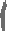 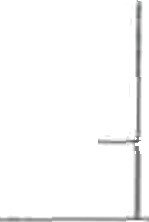 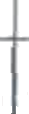 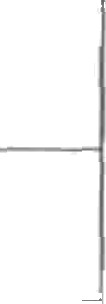 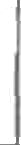 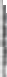 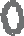 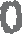 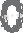 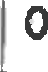 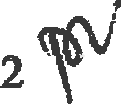 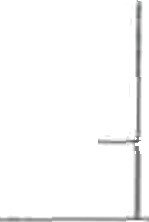 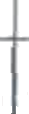 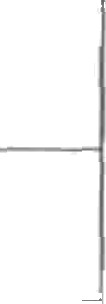 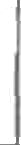 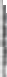 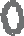 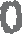 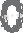 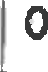 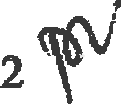 Tambo TeizriinalCity Lodge O R	R 1 323,10	0Tambo TerminalCity Lodge O R	R 972,00	0	0Tambo TerminalCity Lodge O R	R 972,00	0	0Tambo TerminalCity Lodge O R	R 700,00	0Tambo TerminalCity Lodge O R	R 972,00	0	0Tambo TerminalCity Lodge O R	R 972,00	0Tambo TerminalThe Royal Hotel	R 2 524,00	0	0DurbanAvis - Housing Dev	R 908,44	0	0	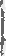 Agency Head OfficeThe Royal Hotel	R 1 262,00 DurbanR 951,00	0Garden Court Sandton CityR 1 411,74	0	0Avis - Housing Dev	R 808,98 Agency Head OBce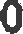 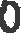 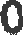 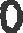 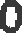 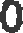 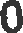 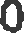 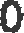 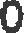 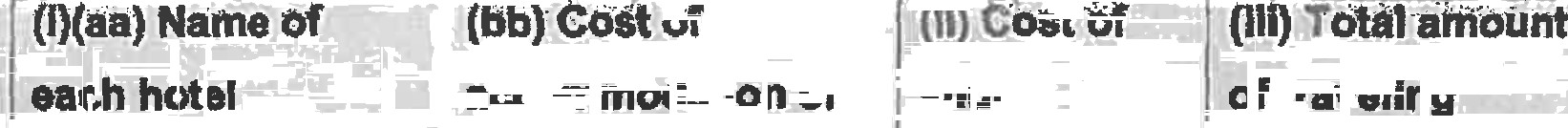 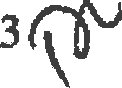 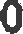 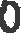 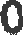 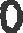 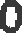 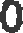 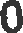 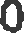 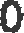 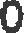 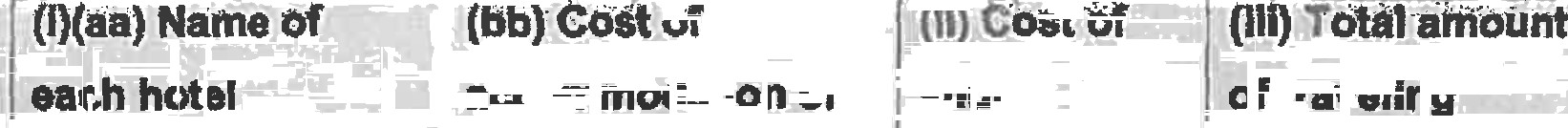 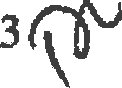 Sunnyside Park	R 1 300,00 HotelCity bDdge O R	R 3 2*0,00 Tambo TerminalThe Royal Hotel	R 1 268,00 DurbanCity Lodge O R	R 1 363,50Tambo TerminalAvis - Housing Dev	R 945,95 Agency Head OfficeCity Lodge O R	R 1 300.00 Tambo TerminalR 515,00	000000(i)(aa) Name of each hotel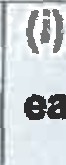 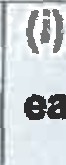 (bb) cast of"	(li) Coet of	(iii) Total amount  accommodation of	shuttle	of traveling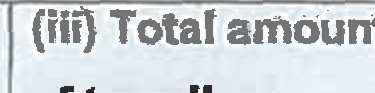 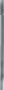 each hotel etay	gerviCe used	allowanceThe Royal Hoel	R 1 262,00	0	0	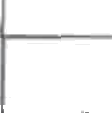 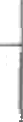 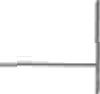 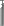 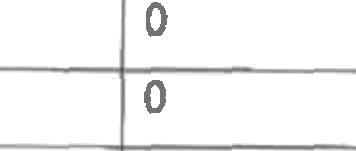 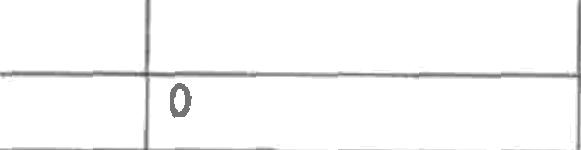 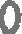 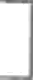 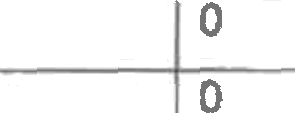 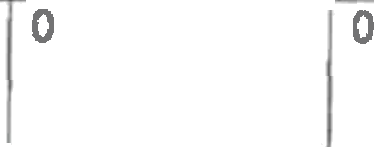 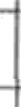 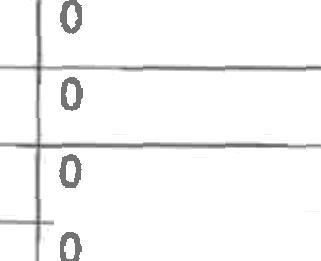 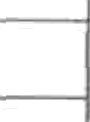 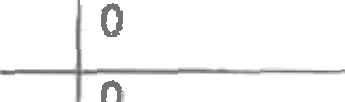 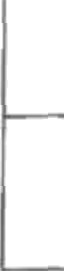 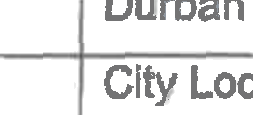 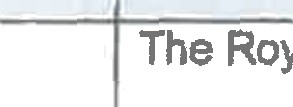 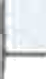 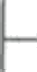 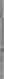 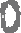 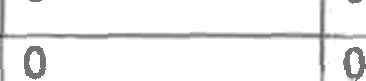 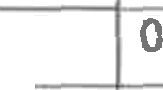 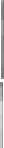 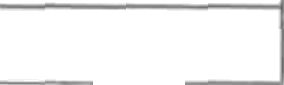 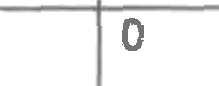 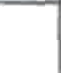 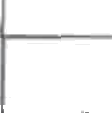 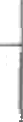 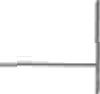 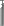 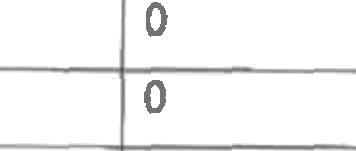 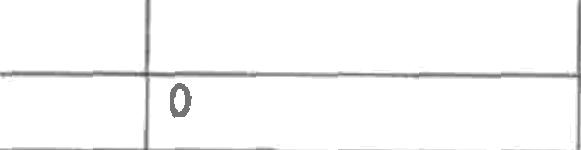 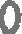 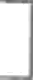 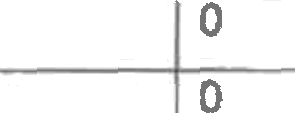 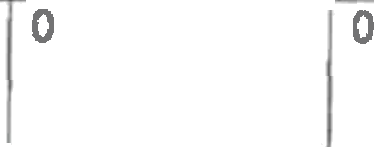 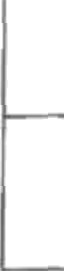 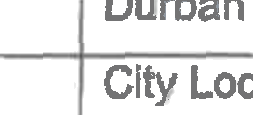 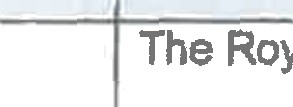 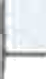 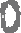 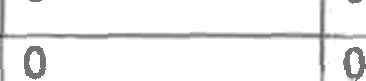 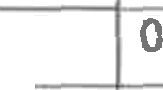 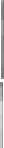 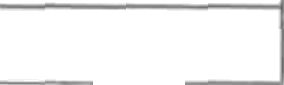 Clty Lodge Sandton	R 2 200,00	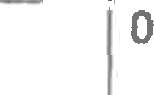 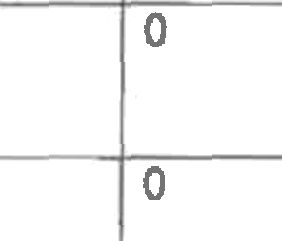 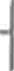 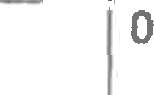 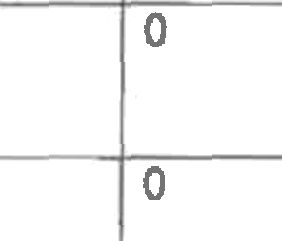 R 1 471,08	0Protea Hotel O R	R 1 431,08	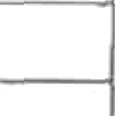 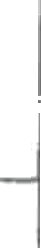 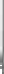 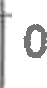 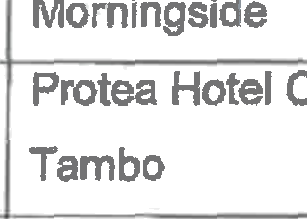 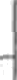 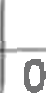 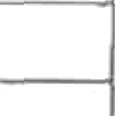 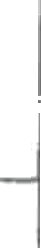 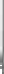 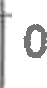 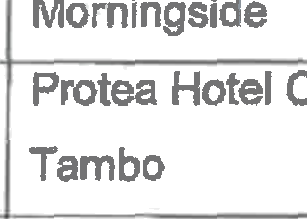 QT	b	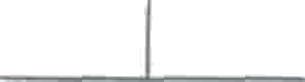 2014	SENIOR IgANAGEMENT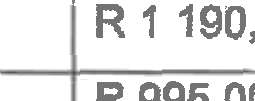 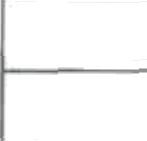 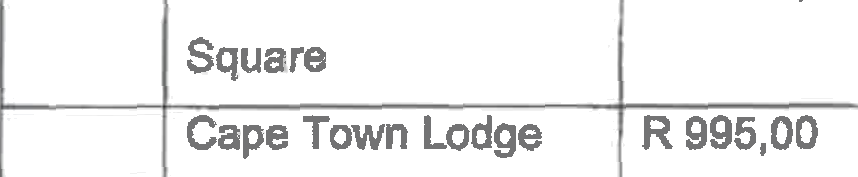 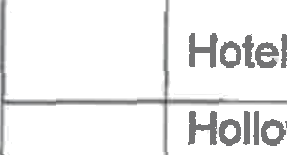 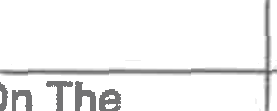 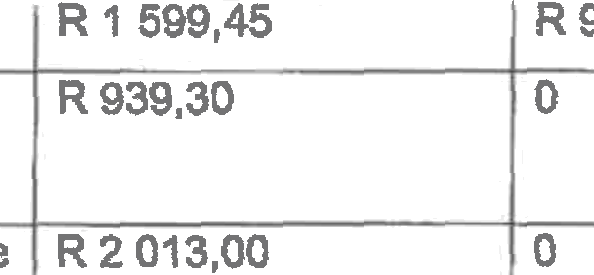 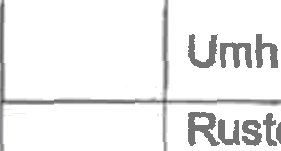 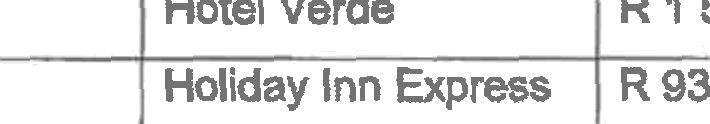 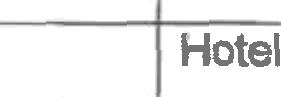 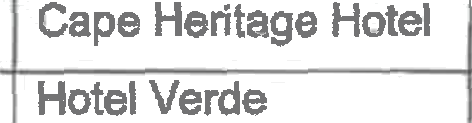 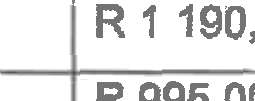 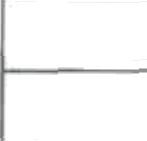 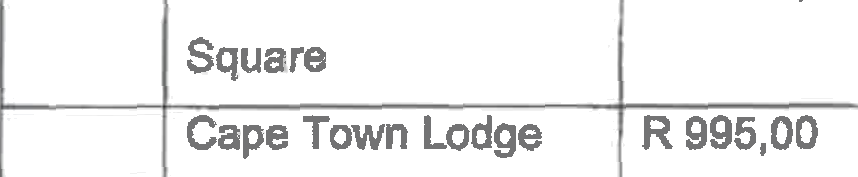 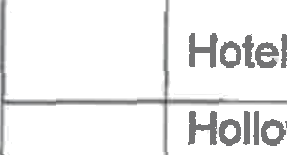 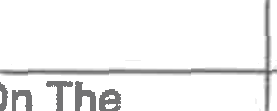 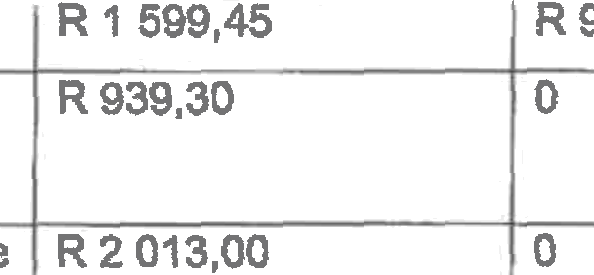 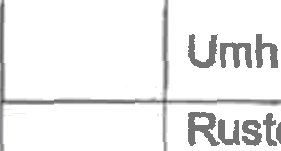 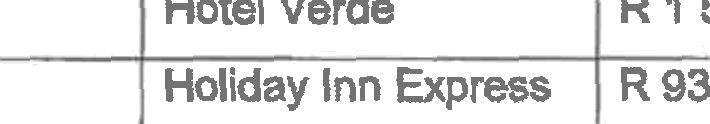 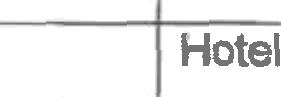 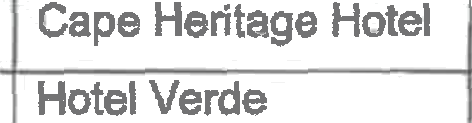 0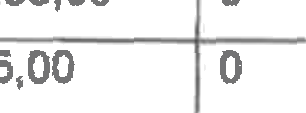 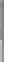 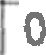 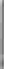 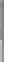 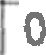 I°	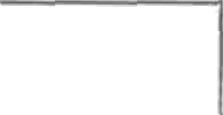 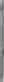 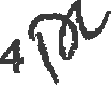 &j(aa) xame oi	' ‹bb) cost«	liij costd	{lily ast amoum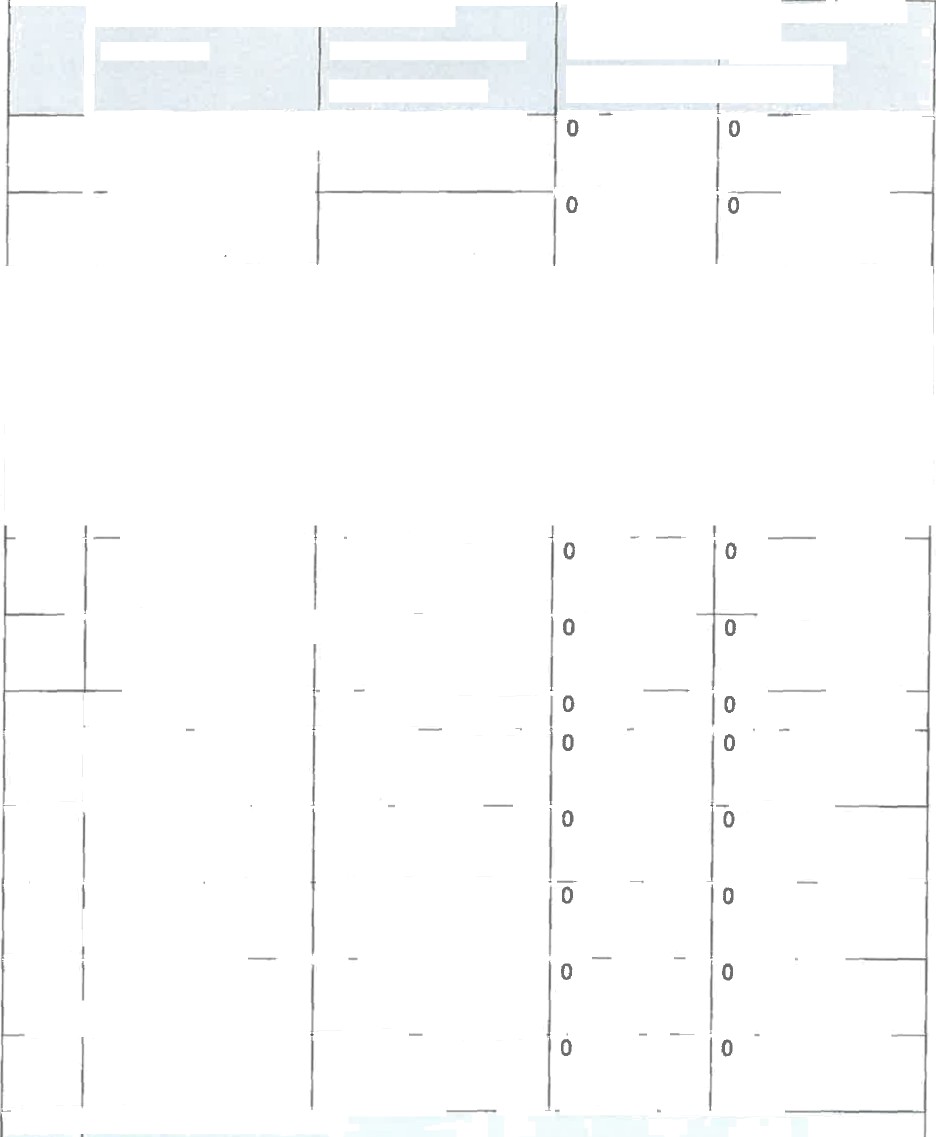 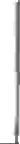 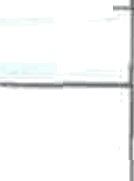 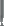 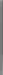 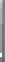 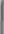 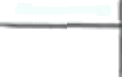 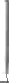 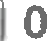 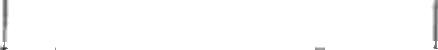 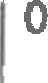 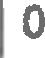 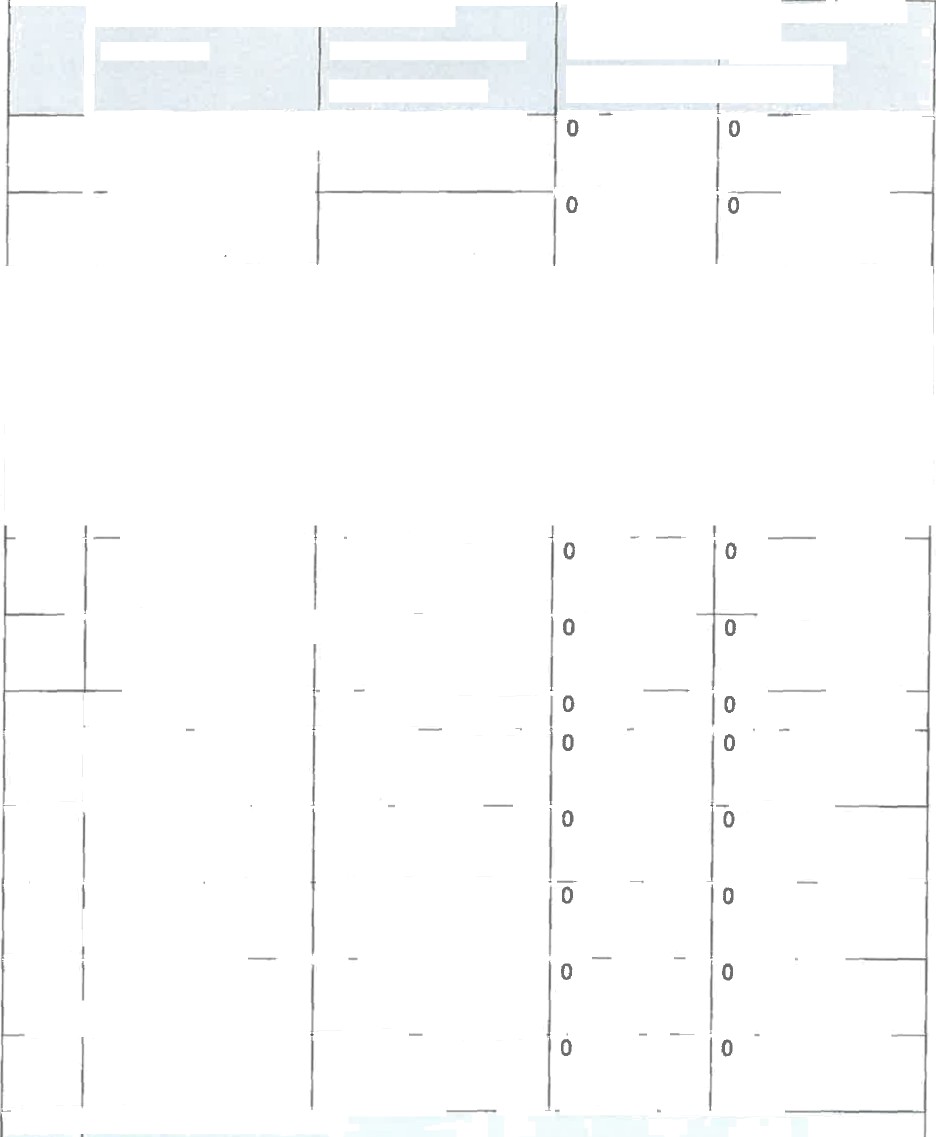 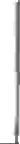 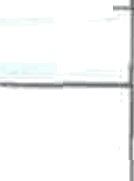 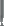 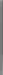 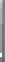 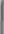 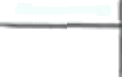 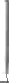 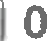 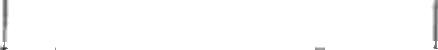 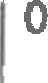 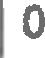 each hotel	accommodation of	shuttle	oft›aveIingeach hotel stay	service used	allowanceTownhouse Hotel &“	R 2 190,00 Conference CentreTownhouse Hotel &	R 1 095,00Conference Centre2015	”BOARD MEIgBERSCity Lodge O R	R 1 615,00	0Tambo Terminal	'City Lodge O R	R 1 137,00	lO	0Tambo TerminalAvis - Housing Dev	R 874,37	0Agency Head OfficeSunnyside Park	R 1 300,00HotelAvis - Housing Dev	R 505,84 Agency Head OfficeBirchwood Hotel	R 1 175,10 Avis - Housing Dev	R 638,59 Agency Head OfficeProtea Hotel 0 R	R 1 306,51 TamboSouthern Sun O.R.	R 1 498,38 Tambo AirportSouthern Sun O.R.	R 1 531,52Tambo AirportSouthern Sun O.R.	R 1 608,23Tambo Airport20'I5 I SENIOR MANAGEiYIENT 	l		_.   		 	Hotel Verde	R 1 285,00	0 	Pepper Club Hotel	R 1 500,00	‹°	0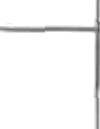 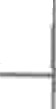 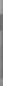 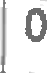 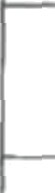 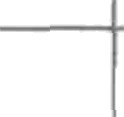 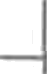 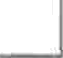 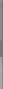 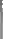 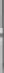 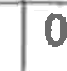 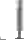 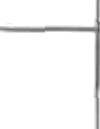 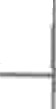 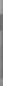 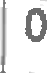 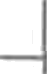 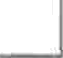 t= jaamed	jbaj cost «	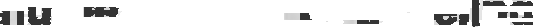 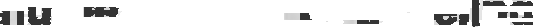  eacn hucwi	e•	••aIxx•	*-**£yl) co«t o7	{lift Taa1a«ounteach hotel s sy	service used	 III we‹›w  	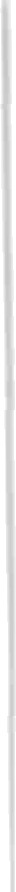 6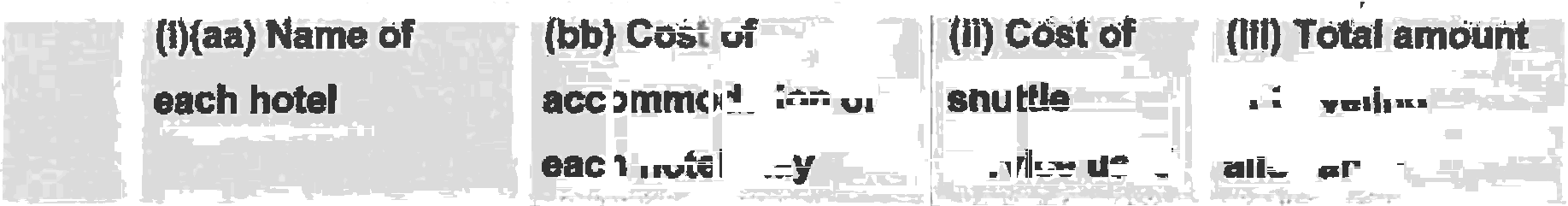 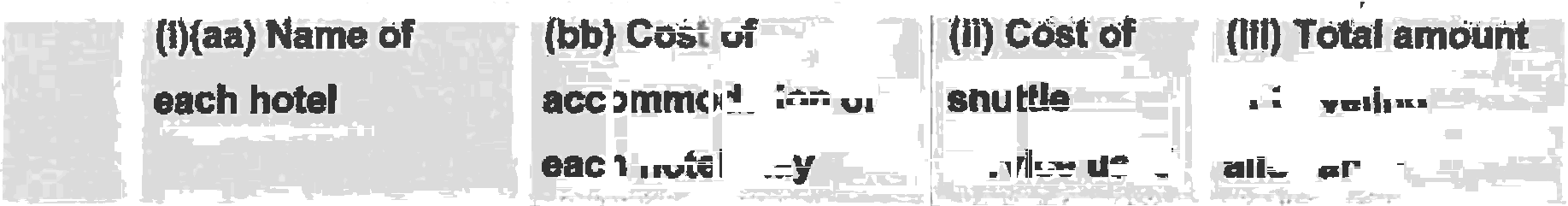 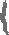 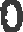 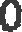 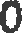 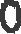 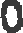 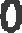 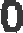 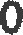 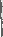 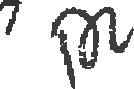 ql) Cost of	(ill Total amountSnL!*-"	sat xs-‹ 1»iZ geach hotel atay	---rr'	.•	-	allow an«-s  	Townhouse Hotel &	R 2 690,00	0	0 Conference CentroCity Lodge Port	R 1 300,00 ElizabethRadisson Biu Hotel	R 3 119,05 Port Elizabeth0R 5 600,00	0Radisson Btu Hotel	R 1 300,00	0	0Port ElizabethCape Town Lodge	R 2 252,00	0	0Cape Town Lodge	R 1 249,00	0	0City Lodge Port	R 1 300,00	0ElizabethSt‹and Tower Hotel	R 1 300,00	0	0Sunnyside Park	R 1 300,00	0	0HotelProtea Hotel Fire &	R 1 310,75	0	0Ice! Cape TownProtea Hotel Parktonian Garden Court PolokwaneR 1 300,00	0	0R 903,00	0Fifth Avenue Beach	R 800,00	0	0House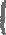 Protea Hotel WanderersR 6 403,37	0	0Radisson Btu Hotel	R 1 300,00	0Port ElizabethClty Lodge Port	R 1 314,64	0	0ElizabethRadisson Blu Hotel	R 1 300,00	0Port ElizabethHilton Hotel Durban R 1 300,00 The Boardwalk	R 3 9g5,00 Casino & Enterta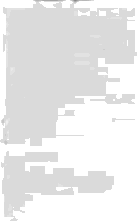 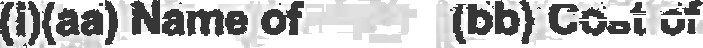 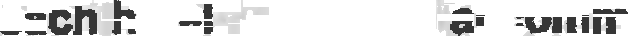 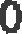 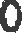 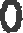 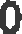 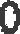 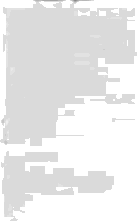 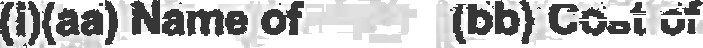 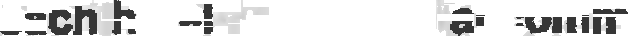 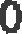 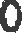 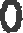 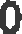 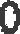 (Bet)0	0R 10 550,00	0li)la«jx°•«°r	lbaj•=t-:6aCh hot8l	efioum£I3••xao•‹•a•• 		each hotel stay'	 	Hilton Hotel Durban	R 1 300,00Hilton Hotel Durbsn	R 1 300,00Hilton Hotel Durban	R 2 839,00Hilton Hotel Durban R 4 200,00 No S Botique Art R 1 778,65 HotelR506,00	0Rsog,oo	o0	0R 13 700,00	0R 6 250.,00	0Direct HotelsMontareyR 2 806,76	0	0Hilton Hotel Brisbane	R 9 646,56	0	0Western Gateway	R 2 134,22	0MotelCourtyard Port Elizabeth Protea Hotel Parktonian Courtyard Port ElizabethR 1 100,00	0	0R 1 308,80	0R 1 100,00	0	0Radisson Btu Hotel	R 3 600,00	0	0Port ElizabethProtea Hotel Fire &	R 1 310,75	0Ice! Cape TownRadisson Btu Hotel	R 1 300,00	0Port ElizabethSouthern Sun Cape	R 1 159,50 SunR 1 000,00	0Southern Sun Cape	R 4 353,70	0	0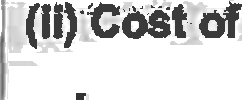 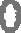 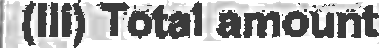 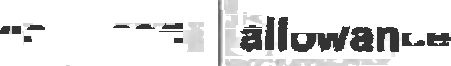 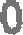 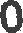 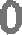 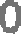 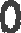 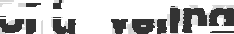 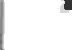 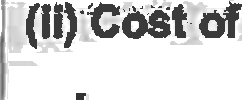 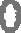 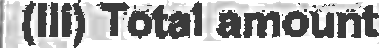 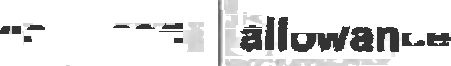 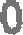 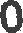 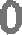 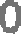 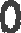 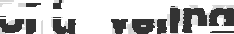 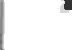 SunSunnyside Park	R 1 300,00	0	0HotelSunnyside Park	R ‘I 300,00	0HoteJSunnyside Park	R 1 300,00	0	0HotelSunnyside Park	R 1 300,00	0Hotel(I)(aa) Name of	(bb) Co»	I	(1i) Cost of	(lii) Total amounteach hotel	a	«moe«Io n of	shuttle	« «ii«geach hotbi say	s•rvi=• •••isd	allowance Sunnyside Park	R 1 300,00	0	0HoteiSouthern Sun Cape	R 1 796,85	0SunCity Lodge Port	R 1 225,B5	0	0ElizabethTownhouse Hotel &	R 1 080,00	0	0Conference CentreTownhouse Hotel &	R 1 185,00	0Conference CentreStay Easy Century	R 1 008,99	0CityProtea Hotel	R 1 308,80	0Parktonian15 On Orange Hotel	R 3 735,00	0	0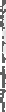 Marlot Guest House	R 7eo,oo	0Garden Court Kings	R 2 700,70	0	0BeachRadisson Btu Hotel	R 2 519,40	0	0Port ElizabethSouthern Sun O.R.	R 1 187,46	0	0Tambo AirportSunnyside Park	R 1 300,00	0	0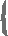 HotelTownhouse Hotel &	R 1 165,00	0Conference CentreProtea HotelBloemfontein CentralR 1 213,02	0	0Town Lodge Port	R 1 238,00	0	0ElizabethSouthern Sun BloemfonteinR 1 305,60	0	0Radisson Btu Hotel	R 1 300,00	0	0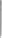 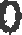 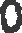 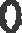 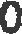 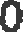 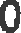 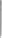 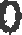 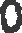 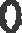 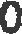 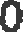 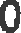 Port Elizabeth10”{fjjéa) same of	'    (a») c%t «. 	zzch    otei	ia	w« m-.	»•s w•(II) Gnet of	(Hi) TataJ aiiiount*•    • •-	» w lan qp 		each hotel sh yAvis - Housing Dev	R 1 417,12	0	0Agency Head BfficeProtea Hotel Wanderers Protea Hotel WanderersR 4 236,45	0	0R 1 412,15	0	0Avis - Housing Dev	R 1 109,68	0	0Agency Head OfficeAvis - Housing Dev	R 811,04	0	0Agency Head OfficeProtea Hotel Wanderer Protea Hotel Wanderers Protea HotelWanderersR 1 412,15	0	0R 3 056,80	0R 3 371,30	0	0Empire Executive	R 1 300,00	0	0Apartments & HotelProtea Hotel Marine	R 1 309,00Empire Executive	R 2 600.00 Apartments & HotelEmpire Executlve	R 1 300,00 Apartments & HotelEmpire Executive	R 1 350,00 Apartments & HotelR 580,00	0R 1 050,00	0R 4 100,00	0R 1 050,00	0Protaa Hotel Fire &	R 3 246,00	0	0Ice! Melrose ArchVelmore Conference	R i g39,oo	0	0CentreVelmore Conference	R 1 639,00 CentreEmpire Executive	R 1 350,00 Apartments & Hotel0	0R e00,00	0Empire Executive	R 1 500,00	0	0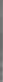 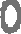 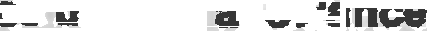 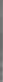 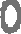 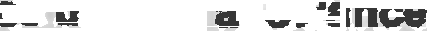 Apartments & Hotel1213p9 coa: u		(iiq Tou‹amu-ieach hw‹ol mayProtea Hotel Fire &	R 1 480,65	0	0Ice! Cape TownTownhouse Hotel &	R 1 zgs,oo	0	0Conference CentreRadisson Blu Hotel	R 1 300,00	0Port ElizabethRadisson Blu Hotel	R 1 J59,70	0	0Port ElizabethRadisson Btu Hotel	R 1 259,70	0	0Port ElizabethRadisson Btu Hotel	R 1 259,70	0	0Port ElizabethRadisson Btu Hotel	R 1 259,70	0	0Port ElizabethPremier Hotel KnysnaR 1 250,00	0	0Radisson Btu Hotel	R 1 259,70	0Port ElizabethPremier HotelKnysnaR 1 250,00	0	0Radisson Bio Hotel	R 1 300,00	0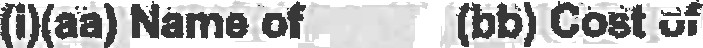 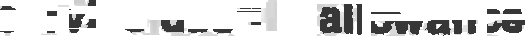 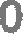 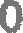 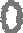 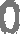 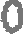 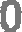 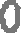 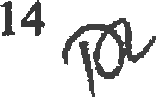 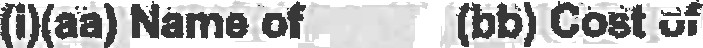 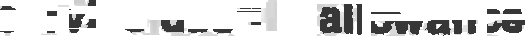 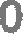 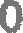 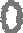 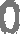 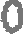 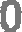 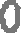 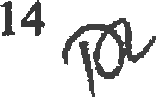 Port ElizabethRadisson Btu Hotel	R 1 259,70	0	0Port ElizabethRadisson Btu Hotel	R 1 300,00	0Port ElizabethProtea Hotel	R 1 550 00	0	0ParktonianThe Reef Hotel	R 1 300,00	0City Lodge Port	R 2 600,00	0	0ElizabethProtea Hotel Marine	R 1 309,00	0Protea Hotel Marine	R 1 309,00	0Protea Hotel Marine	R 2 618,00	0	0Protea Hotel Marine	R 1 300,00	0	0 		(II) Cost of	(III) Tdtal amount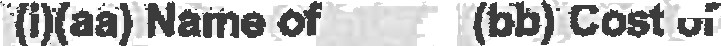 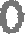 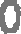 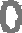 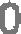 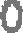 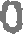 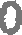 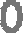 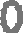 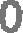 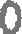 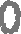 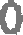 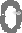 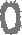 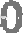 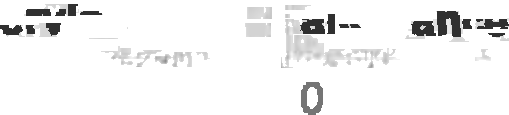 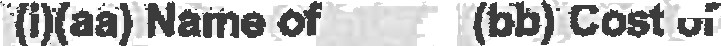 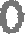 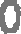 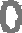 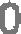 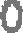 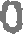 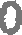 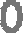 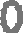 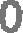 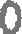 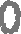 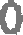 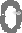 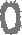 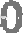 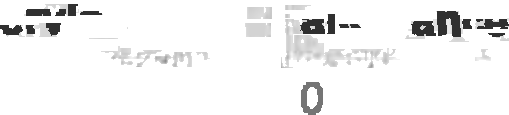 each hotsl s•ayProtea Hotel Marine	R 1 309,00	0City Lodge Port	R 2 105,00	0ElizabethProtea Hotel King	R 1 300,00	0	0GeorgeProtea Hotel Fire &	R 1 300,00	0	0Ice! Cape TownProtea Hotel Fire &	R 5 050,00	0Ice! Cape TownProtea Hotel Fire &	R 4 562,50	0IceI Cape TownSunnyside Park	R 1 300,00	0HotelTown Lodge Port	R 1 281,07	0	0ElizabethRadisson Btu Hotel	R 1 562,00	0	0Port ElizabethRadisson Btu Hotel	R 1 359,00	0Port ElizabethRadisson Btu Hotel	R 2 519,40	0	0Port ElizabethPremier Hotel O.R.	R 1 250,00	0TamboProtea Hotel Marine	R 2 600,00	0Protea I-lotel Marine	R 2 too.ooProtea Hotel Marine	R 1 300,00	0Protea Hotel Marine	R 1 300,00	0Radisson Btu Hotel	R 1 300,00	0	0Port ElizabethRadisson Btu Hotel	R 5 038,80	0Port ElizabethP.edisssn Btu Hotel	R ? 770,10Port ElizabethRadisson Btu Hotel	R 8 038,35 Port Elizabeth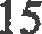 (I)(aa) Name of	(bb) Cost of	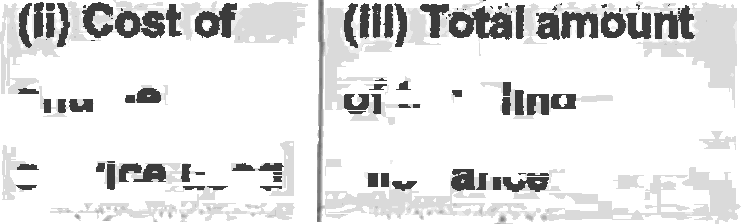 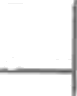 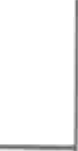 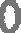 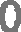 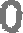 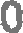 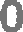 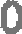 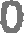 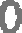 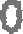 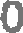 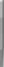 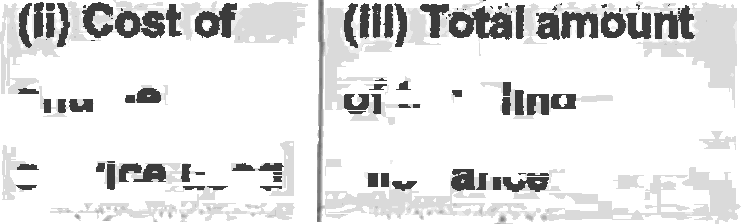 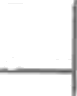 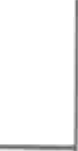 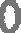 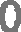 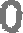 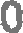 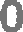 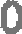 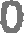 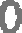 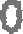 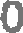 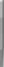 each hotel stayRadisson Btu Hotel	R 5 200,00	0	0Port ElizabethRadisson Btu Hotel	R 1 259,70	0Port ElizabethRadisson Btu Hotel	R 2 519,40	0	0Port ElizabethRadisson Btu Hotel	R 2 519,40	0Port ElizabethTown Lodge Port	R 1 035,00 ElizabethRadisson Btu Hotel	R 1 534,00	0Port ElizabethRadisson Btu Hotel	R 1 256,70	0Port ElizabethRadisson Btu Hotel	R 6 298,50	0	0Port ElizabethRadisson Btu Hotel	R 1 259,70	0Port ElizabethSaint George Hotel &  R 1 708,66	0	0Convention CentreSband Tower Hotel	R 1 300,00	0	0Protea Hotel Fire &	R 1 300,00	0Ice! Cape TownProtea Hotel Fire &	R 1 300,00	0	0lcel Cape TownProtea Hotel Marine	R 3 100,00	0	0Radisson Btu Hotel	R 3 900,00	0Port ElizabethRadisson Btu Hotel	R 1 259,70	0Port ElizabethRadisson Blu Hotel	R 1 259,70	0	0Pert ElizabethProtea Hotel Marine	R 1 550,00	0	0Protea Hotel Fire &	R 3 100,00	0	0Ice! Cape Town16yj(aa) same af	‹bbj c»i	«:		jlt) cut	?	(iiij Tooi amoum @@/h h      *   *	@	£€ 7E££MX•8Mt•4	.	II   £   €s•	*   M M	vI***	 		each hotel stay	aeivlce c seo	oil- °-—	Protea Hotel Fire &	R 1 400,00	R 400,00	- Icel Cape TownProtea Hotel Fire &	R 3 000,00	0Ice! Cape TownProtea Hotel Fire &	R 1 300,00 Ice! Cape TownRadisson Btu Hotel	R 10 077,60	0	0Port ElizabethRadisson Btu Hotel	R 3 900,00	0	0Port ElizabethRadisson Btu Hotel	R 1 259,70 Port ElizabethCape Town Lodge	R 1 450,00Radisson Btu Hotel	R 6 424,50 Port Elizabeth0	00	0R 1 300,00	0Velmore Conference	R 1 639,00	0	0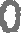 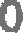 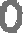 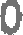 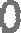 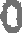 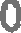 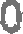 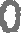 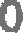 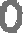 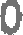 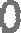 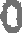 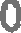 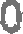 CentreCarters Rest Guest	R 670,00	0	0HouseSouthern Sun	R 1 550,00	0	0BloemfonteinRadisson Btu Hotel	R 3 779,10	0Port Elizabeth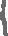 Radisson Btu Hotel	R 1 259,70	0Port ElizabethRadisson Btu Hotel	R 2 519,40	0	0Radisson Btu Hotel	R 1 850,55	0Port EllzabethSunnyside Park	R 1 300,00	0HotelVilla Simonne Guest	R 4 050,00	0Lodge & Boutique Hotel17(1)(aa) Nams of	(bb) Cost a? 		each hotel slay	e--ivi•	u-	 all= a •»	Villa Simonne Guest	R 4 050,D0	0	0 Lodge & BoutiqueHotelVilla Simonne Guest	R 4 050,00	0Lodge & Boutique HotelVilla Simonne Guest	R 4 050,00 Lodge & BoutiqueHotelProtea HotelBloemfonteinR 3 100,00R 45,00	0Cape Town Lodge	R 2 800,00	0	0City Ladge	R 1 189,60	0BloemfonteinProtea Hotel The	R 1 225,40	0	0Ranch & Lion ParkProtea HotelBalalaika SandtonR 2 700.00	0	0Protea Hotel Marine	R 1 550,00Protea Hotel Marine	R 1 550,00	0Protea Hotel Marine	R 1 550,00	0	0The Royal Hotel	R 2 880,00	0	0	 Durban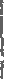 Protea Hotel Marine	R 1 400,00	0Cape Town Lodge	R 1 400,00	0	0Radisson Btu Hotel	R 1 405,45	0Port ElizabethGarden CourtUmhlangaR 2 800,00	0Frontier Inn & Casino	R 2 800,00	0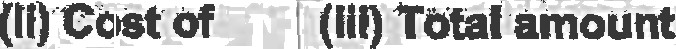 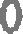 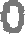 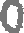 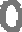 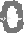 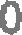 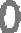 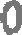 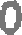 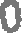 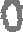 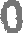 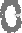 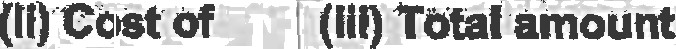 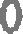 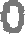 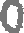 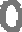 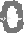 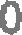 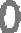 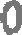 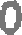 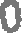 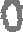 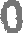 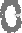 Macdonalds Lodge	R 2 090,00	0	0Protea Hotel Marine	R 2 800,00Premier Hotel	R 2 490,00	0	0Pinatownjij{aaj nameo	jbbj cast d		jflj cost 4	{my Ydat amounteach kotei	••	»« • •	»•<.••		•toiveiing  	eacl› h‹›tel stay	e••••- ••-	-!l	“=nce	Protea Hotel BloemfonteinR 1 550,00	0	0Radisson Blu Hotel	R 1 405,45	0	0Port ElizabethRadisson Btu Hotel	R 1 405,45	0	0Port ElizabethRadisson Btu Hotel	R 2 810,90	0Port ElizabethUmthunzi Boutique	R 2 480,00	0	0HoteJGolden Horse Casino Hotel Protea Hotel Balalaika SandtonR 1 350,00	0	0R 2 700,00	0	0Hotel Verde	R 1 300,00	0	0Protea Hotel Fire &	R 1 400,00	0lcel Cape TownProtea Hotel Fire &	R 2 800,00	0Ice! Cape TownProtea Hotel Fire &	R 1 400,00	0	0Ice! Cape TownProtea Hotel Parktonian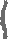 R 1 550,00	0Protea Hotel Marine	R 3 100,00	0	0Protea Hotel Fire &	R1 400,00	0Ice! Cape TownCity LodgeUmhlanga RidgeR 4 054,62	0Protea Hotel The	R 1 225,40	0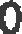 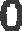 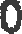 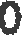 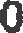 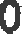 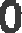 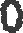 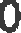 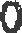 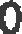 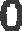 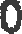 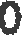 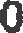 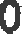 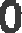 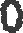 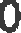 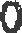 Ranch & Lion ParkCape Town Lodge	R 1 530,00Pmtea Ho?e!	R 2 900,00	0Balalaika SandtonUmthunzi Boutique	R 2 480,00	0	0Hotel(I)(aa) Name of	(be) Can ofSouthern SunBloemfonteineach hotel	yR 5 400,00	0	0Protea Hotel Fire &	R 7 000,00	0Ice! Cape TownProtea Hotel KimberleyR 1 550,00	0	0Radisson Btu Hotel	R 1 259,70	0	0Port ElizabethProtea Hotel Clarens	R 1 400,00	0Amani Boutique	R 1 120,00	0	0HotelRadisson Btu Hotel	R 2 810,90	0	0Port ElizabethKievits Kroon Country Lodge EstateProtea Hotel ParktonianR 1 350,00	0R 2 800,00	0	0Paxton Hotel	R 1 125,00	0Protea Hotel Willow	R 4 120,00	0LakeProtea I-loteI Edward	R 1 400,00	0Protea Hotel Fire &	R 1 550,00	0	0Ice! Cape TownProtea Hotel Fire &	R 1 M0,00	0Ice! Cape TownVilla Simonne Guest	R 4 935,00	0	0Lodge & Boutique HotelSouthern Sun Bloemfontein Southern Sun Bloemfontein Southern Sun EmnotweniR 3 600,00	0	0R 1 200,00	0	0R 1 466,46	0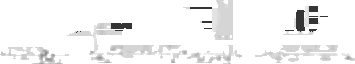 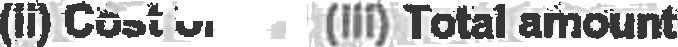 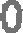 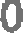 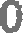 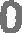 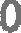 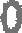 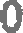 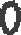 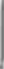 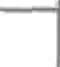 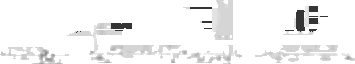 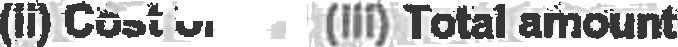 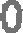 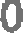 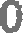 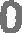 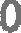 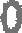 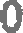 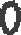 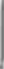 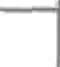 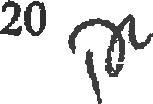 each hotelProtea HotelUmhlangaeach hotel stay	service used R 1 400,00(tit) Total amountHilton Hotel Durban	R 2 800,00Townhouse Hotel &	R 1 449,00 Conference CentreRiverside Hotel &	R s g31,65 SpaR 920,00Hilton Hotel Durban Hilton Hotel Durban Hilton Hotel Durban Protea Hotel UmhlangaR 5 600,00R 3 500,00R 5 600,00R 1 400,00Protea Hotel Fire &	R 1 550,00Protea Hotel Fire &	R 1 550,00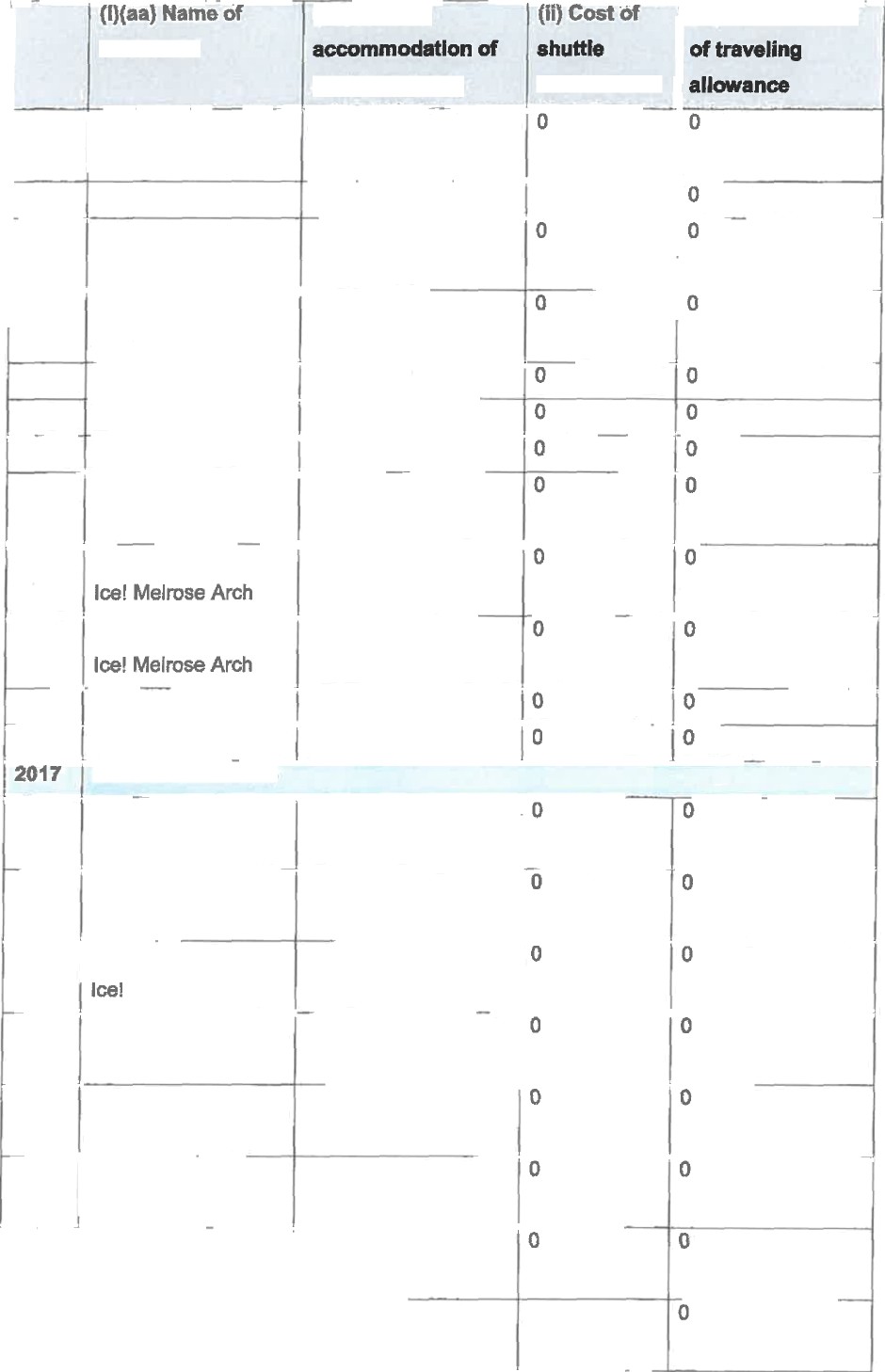 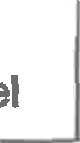 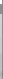 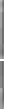 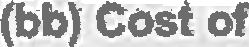 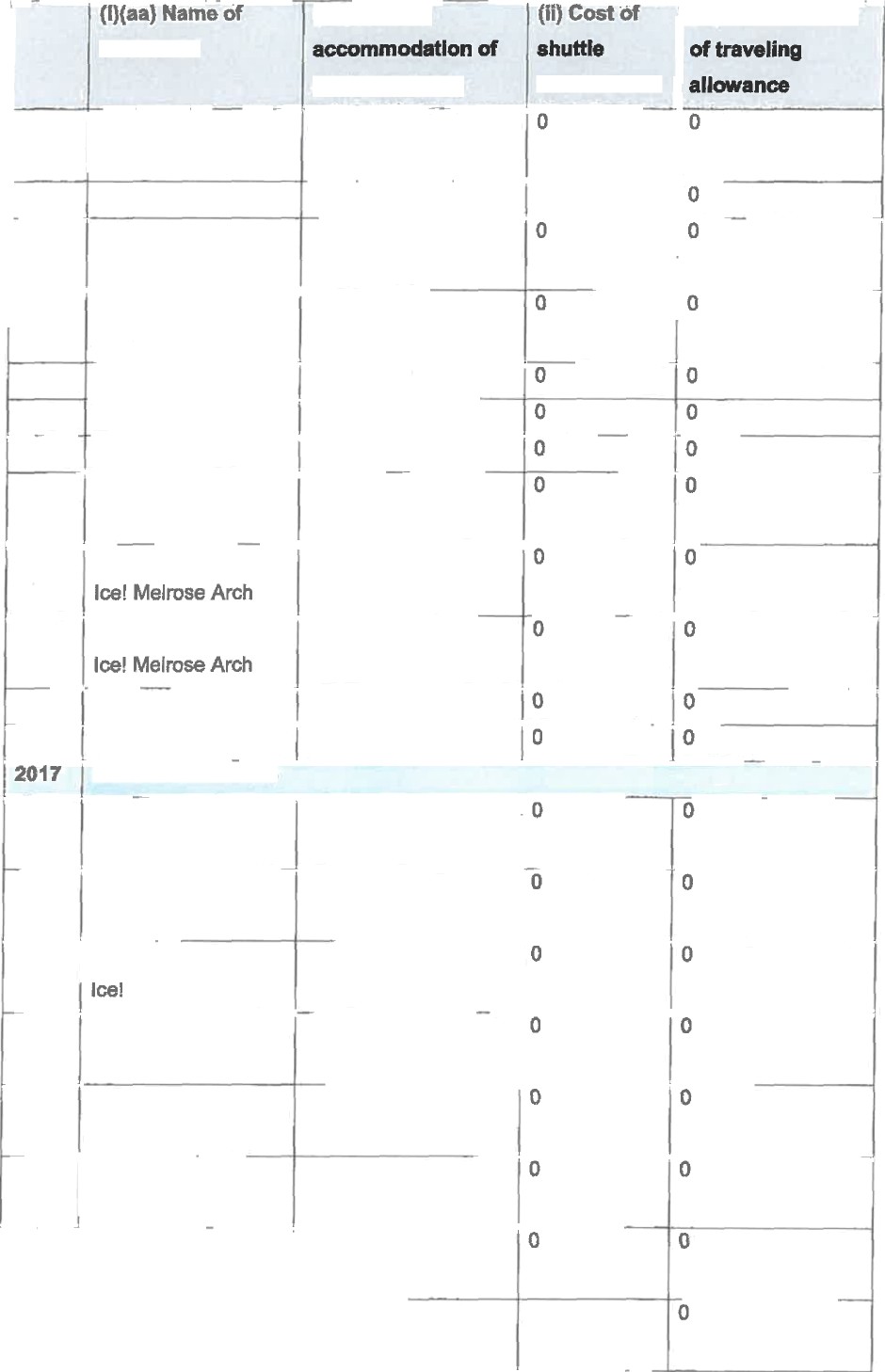 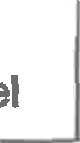 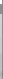 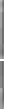 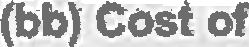 Namakwari Lodge	R 1 468,00Protea Hotel Clarens	R 1 200,00 BOARD MEMBERSRadisson Btu Le	R 3 100,00VendomeCity Lodge O R	R 1 550,00 Tambo TerminalProtea Hotel Fire &	R 1 727,00 Melrose ArchEmpire Executive	R 3 100,00 Apartments & HotelEmpire Executive	R '\ 489,00 Apartments & HotelEmpire Executive	R 1 550,00 Apartments & HotelEmpire Executive	R ’‹ 550,00 Apartments & HotelEmpire Executive	R 1 550,00Apartments & HotelR 840,002t(I)(da) Néme of		(bb) Cos	I		 each hotel	.	.« •		=an =•@CI3 nu“+I C g Empire Executive	R 1 550,00 Apartments & HotelTownhouse Hotel 8	R 2 990,00Conference CentreTownhouse Hotel &	R 2 990,00Conference CentreTownhouse Hotel &	R 8 192,00 Conference CentreTownhouse Hotel &	R 2 990,00 Conference CentreRadisson Blu Hotel	R 2 867,50 SandtonRadlsson Btu Hotel	R 1 916,00 SandtonRadisson Btu Hotel	R 1 916,00SandtonHotel Verde	R 1 275,80City Lodge O R	R 2 700,00Tambo TerminalCity Lodge 0 R	R 3 10D,00Tambo TerminalCity Lodge O R	R 1 550,00Tambo Terminal(II) Céat df	(llg Tdtél amouzitz-"	:•	.• '	Ing-•	'	!I	°an•0	0R 550,00	00R 550,00	0R 550,00	00	0R 580,00	0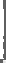 R 1 000,00	0R 1 000,00	0R 600,00	00Premier Hotel El Ice - R 1 425,00	0	0East LondonCity Lodge V & A	R 1 550,00	0WaterfrontCity Lodge V & A	R 1 550,00	0WaterfrontVilla Simonne Guest	R 1 400,00 Lodge & BoutiqueHotelR S00,00	0Villa Simonne Guest	R 1 400,00	0	0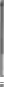 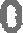 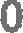 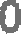 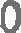 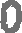 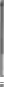 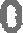 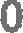 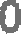 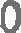 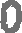 Lodge & BoutiqueHotel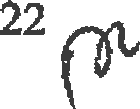 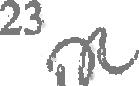 {Ij(»ajxaae«	 {bbjso«i•:	y	c<a:•:	) yiyYot«iamovnt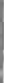 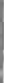 8BCf3 hO	!	DCC firs•M	•••4l    -	a   t•• '		! -			-3gl4ua	 6BCh f3xa4wt,8g&g		+x		I!	_x.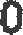 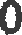 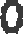 Port Elizabeth241‹ij{aaj same of	(ab)cal•:		yy caa «	{‹fly	ot«l aaé«nt »a«h hotel		a	---• -••• •••	one	 =• wv»	=	each hotel stay	.»	:l	all	•-	City LodgeUmhlanga RidgeR 1 250,00	0	0HDtel Verde	R 2 800,00	0	0Protea Hotel Cape	R 1 200,00	0	0CastleProtea Hotel Cape	R 1 400,00	0	0CasdeProtea Hotel Cape	R 1 400,00	0CastleThe Capital Mirago	R 2 130,65The Capital £/lirage	R 2 050,00	0	0Protea Hotel Fire &	R 3 450,00	0Icel Melrose ArchCity Lodge BloemfonteinR 1 400,00	0Radisson Btu Hotel	R 1 405,45	0	0Port ElizabethProtea Hotol Umhlanga Protea Hotel Kimberley Crown Hotel &Conference GentreR 1 200,00	0R 1 386,14R 1 045,00Protea Hotel Fire &	R 1 388,14 Ice MenlynKievits Kroon Country Lodge EstateKievits Kroon Country Lodge EstateKievits Kroon Country Lodge EstateR 3 000,00	0	0R 3 000,00	0R 3 000,00	0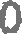 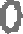 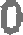 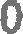 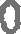 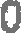 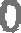 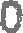 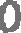 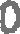 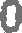 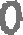 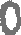 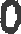 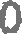 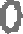 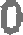 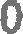 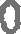 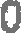 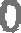 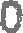 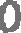 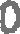 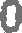 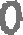 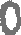 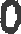 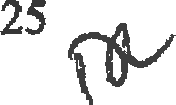 (i)(aa] Naane of	,bb) Ca	I	,{if›coei «	”(ilg Toa‹«maunt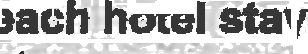 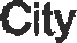 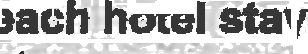 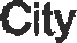 .,-	••-•.•=.   all.owance	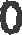 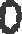 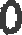 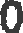 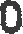 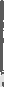 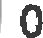 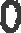 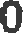 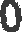 26(I)(aa) Nama of	(bb) Cost of	(1It Coat J'	(lig Total amount°”°*.•"f'•°•City Lodge Grand	R 1 400,00	0	0WestStay Easy Century	R 1 o7e,s9	0	0CityTownhouse Hotel &	R 2 990,00	0Conference CentreStay Ea9y Century	R 1 079,69	0	0CityProtea Hotel Marine	R 1 300,00	0City Lodge	R 2 700,00	0Umhlanga RidgeSouthern SunBloemfonteinR 3 600,00	0El Dorado Hotel	R 1 820,00	0	0Protea Hotel Fire &	R 1 534,65	0Ice NlenlynRadisson BJu Hotel	R 1 395,00	0	0Port ElizabethSouthern SunBloemfonteinR 1 200,00	0Garden Court East	R 1 400,00	0LondonGarden Court East	R 1 400,00	0	0LondonCity Lodge Grand	R 1 272,00	0	0WestProtoa Hotel Balalalka Sandton City Lodge Umhlanga Ridge Townhouse Hotel & Conference Centre Prbtea Hotei Fire & Icel Melrose AmhR 1 400,00	0	0R 2 700,00	0R 1 495,00	0R 3 100,00	0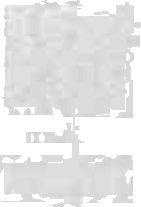 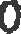 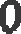 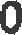 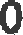 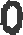 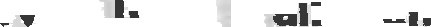 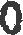 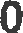 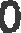 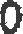 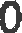 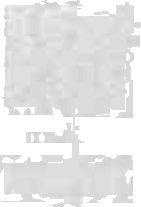 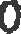 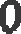 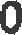 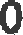 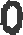 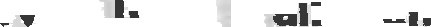 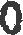 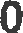 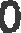 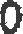 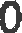 27(I)(aa) Name of	(bb) Cost  I		(II) Cbat of	(III) Total a‹ziéunteach h‹ct•	a-	••	••  -	-•n ve	gP.M ftl6	•  ?r1	ll£tu 	 Protea Hotel Balalaika Sandtoneach hot.el s.ta.ir	san ic, a used	ailo .-• . R 4 650,00	0	0Protea Hotel King	R 1 400,00	0	0Protea Hotel King	R 1 400,00	0	0GeorgeProtea Hotel Balalaika Sandton Southern Sun Bloemfontein Southern Sun Bloemfontein Southern SunBloemfonteinR 3 100,00	0R 1 400,00	0R 1 400,00	0R 1 400,00	0	0Protea Hotel NelspruitR 1 386,14R goo,oo	oRadisson Btu Hotel	R 1 405,45	0Port ElizabethProtea Hotel King	R 1 400,00	0	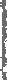 GeorgeRadisson Btu Hotel	R 1 405,45	0	0Port ElizabethRadlsson Btu Hotel	R 1 4D5,45	0Port ElizabethRadisson Btu Hotel	R 1 405,45	0	0Port ElizabethProtea Hotel Balalaika SandtonR 1 400,00	0	0Protea Hotel Willow	R 1 200,00 LakeProtea Hotel Fire &	R 4 200,00 feel Cape TownRadisson Btu Hotel	R 1 405,45 Port ElizabethR 1 110,00	00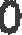 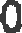 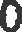 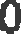 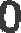 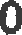 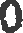 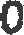 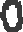 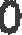 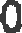 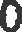 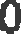 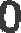 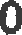 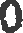 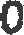 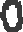 28(il) Coat of	(lit) Total améunteach h.o. tel!,»..m..y	i'. ‘r!  ...-	kilo runs	 	City Lodge Umhlanga RidgeR 5 400,00	R 580,00	0Radisson Btu Hotel	R 1 405,45	0	0Port ElizabethProtea HotelBalalaika SandtonR 1 400,00	0Radisson Btu Hotel	R 1 405,45	0Port EllzabethCity Lodge Umhlanga RidgeR 1 454,97R 1 130,00	0Townhouse Hotet &	R 4 485,00	0	0Conference CentreCity Lodge Umhlanga RidgeR 1 350,00	0Townhouse Hotel &	R 2 990,00	0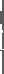 Conference CentreTownhouse Hotel &	R 2 990,00	0	0Conference CentreCity Lodge Umhlanga RidgeR 6 750,00R 900,00	0Protea Hotel Fire &	R 1 386,14 Ice Msnlyn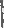 RustenburgR 1 228,69	0	0Protea Hotel Sea	R 1 300,00	0PointProtea Hotel Fire &	R 3 100,00	0Ice! Melrose ArchThe Turbine Boutique Hotel AndR 1 300,00	0	0Protea Hotel Knysna	R 2 800,00QuaysR 1 100,0D	0Courtyard Port Elizabeth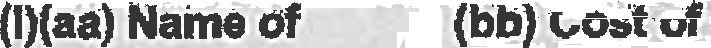 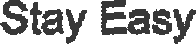 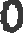 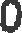 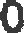 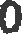 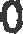 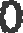 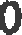 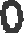 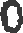 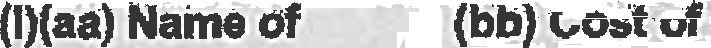 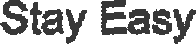 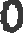 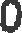 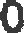 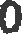 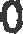 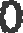 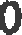 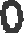 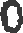 R 2 700,0029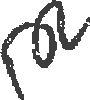 pjJaajxaitie o‹	Jbbj cost «:		iiij co»i x	.tiiq Taaiameuu@&Ch ft• .«f	•	• r4sr4•	• - •	nk• 		 each fiotdl stav	—-rvf	us	 Radisson Btu Hotel		R 1 405,45 ””	0Port ElizabethProtea Hotel Balalaika Sandton Southern Sun BloemfonteinR 4 20D,00	0	0R 1 200,00	0	0Southern Sun BbemfonteinR 2 400,00R 450,00	0Courtyard Rosebank	R 1 550,00Protea Hotel	R 4 752,48 UmhlangaR 550,00	00	0Vulintaba Country	R 1 545,00	0	0Hotel & SpaProtea Hotel	R 1 200,00	0UmhlangaPremier Hotel El lcc - R 1 930,00 East LondonRadisson Btu Hotel	R 1 405,45Port Ellzabeth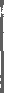 R 580,00	0R 500,00	0City Lodga Umhlanga RidgeR 1 350,00	0	0Garden Court Marine	R 1 346,90 ParadeAmani Boutique	R 950,00 HotelSouthern SunEmnotweniR 1 350,00	0Protea Hotel Hilton	R 1 336,63	0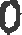 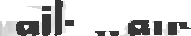 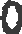 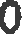 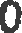 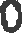 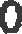 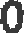 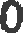 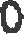 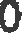 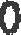 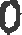 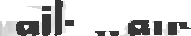 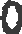 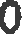 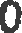 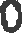 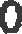 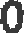 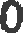 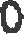 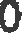 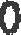 City Lodge	R 1 350,00	0Umhlanga RidgeTownhouse Hotel &	R 1 495,00	0Conference CentreAnta Boga Hotel	R 1 548.45	0	0Anta Boga Hotel	R 4 645,35	030Protea Hotel Balalaika Sandton Clty Lodge Umhlanga RidgeR 1 534,65R 3 100,00	0	0Radisson Blu Hotel	R 1 405,45	0	0Port ElizabethSouthern Sun BloemfonteinR 1 400,00	0	0Townhouse Hotel &	R 1 495,00Conference CentreTownhouse Hotel &	R 1 495,00 Conference CentreProtea Hotel Balalaika Sandton Southern Sun BJoemfontainR 3 068,30R 1 200,000R 1 200,00	0Protea Hotel Fire & R 1 550,00Ice! Melrose ArchCity Lodge V & A R 1 550,00WaterfrontCourtyard Rosebank  R 1 550,00Protea Hotel	R 1 534,65Balalaika SandtonGraskop Hotel	R 4 380,00 Protoa Hotel Fire & R 3 069,30 lcel Melrose ArchProtea Hotel Witbank R 1 386,14R 1 050,00	00R 1 280,00	00	00	0R 1 100,00	0Protea Hotel	R 1 534,65	0	0Balalaika SandtonRadisson Btu Hotel	R 1 405,45Port ElizabethR 1 080,00	0Protea Hotel Balalaika SandtonR 1 534,65	0Courtyard Rosebank	R 1 550,00	0	0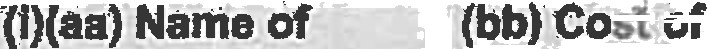 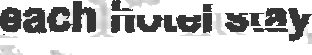 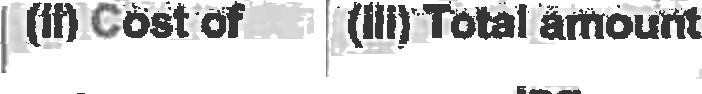 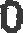 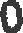 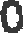 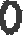 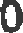 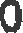 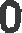 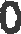 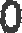 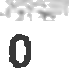 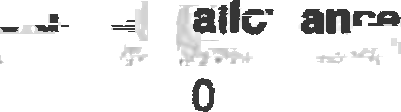 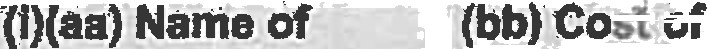 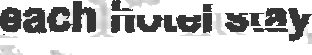 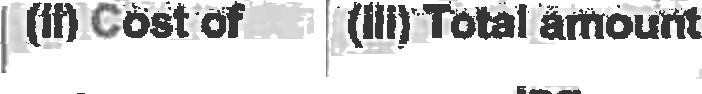 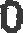 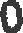 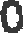 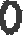 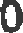 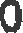 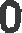 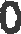 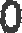 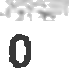 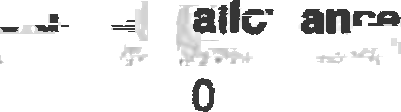 31Community Schemes Ombud Service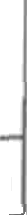 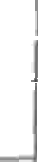 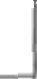 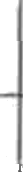 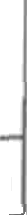 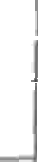 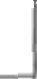 (i)(aa) Nams of each	(bb) Cost ofhotel	accommodation of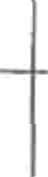 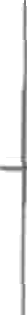 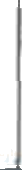 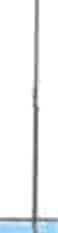 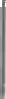 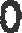 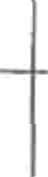 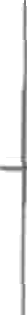 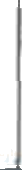 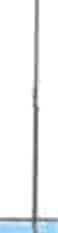 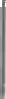 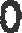 (ii) Cost of I (iii) Total amountshuttle	of traveling2014	BOARD MEMBERSeach hotel stay	services	allowanceused0	0City Lodge Hotel At Or	R 1 257,45 Tambo International0	0Southern Svn Katherine	R 1 485,00 	  Street	0	0Southern Sun Katherine	R 1 305,00 Street3014	EXECUTIVE MANAGENENT0	0Kievits Kroon Country		R 61 466,67 Lodge		 	Southern	Sun	The	R 1 630,00 Cullinan0	)00	0Southern	Sun	The	R 1 630,00 Cullinan0Southern	Sun	The	R 1 030,00Cullinan32(i)(aa) Name of each	(bb) Cost ofhotel	accommodation of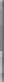 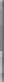 (li) Cost of	(ii§ Total amount shuttle	of traveling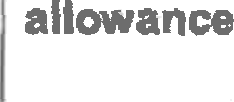 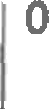 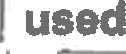 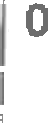 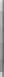 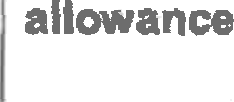 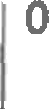 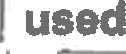 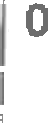  	, t..::°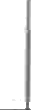 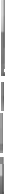 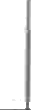 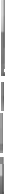 each hotel stay	services0	0	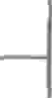 Southern	Sun	The R 1630,000	OSouthern	Sun	The	R 1 830,00 Cullinan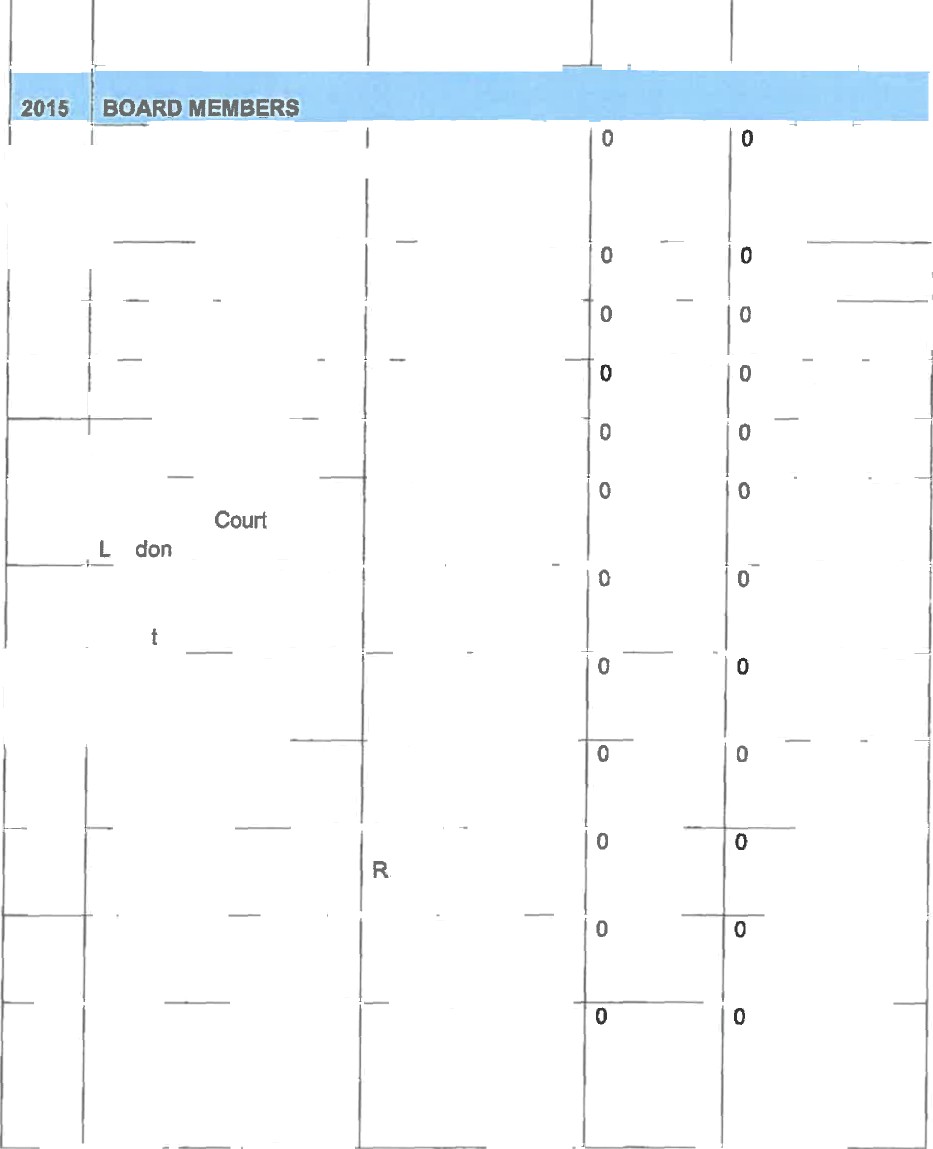 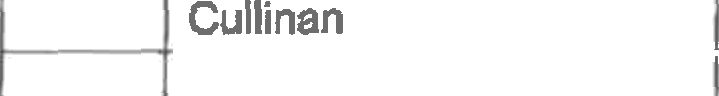 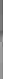 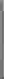 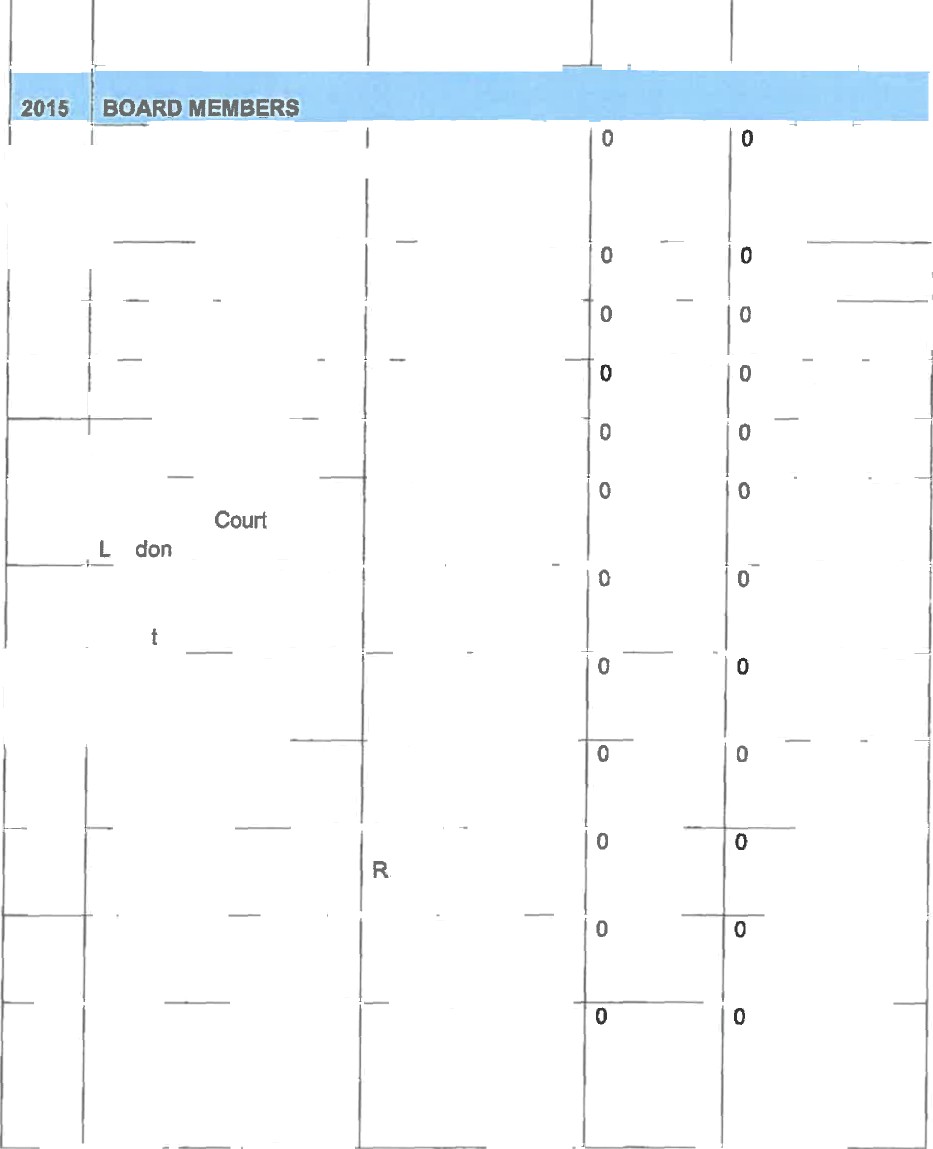 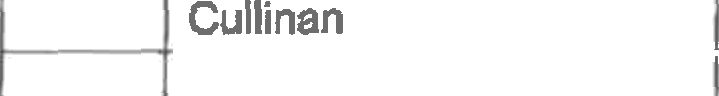 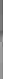 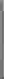 iirchwood Hotel And Or	R 1 545,00 'ambo	Conference 	.entre	 	   	Southern Sun Cape Sun R 1 150,00 Southern Sun Cape Sun R 1 150,00 Sunsquare Cape Town      R 2 564,00Sunsquare Cape Town      R 2 564,00Garden	East	R 1 570,00on	Southern Sun Katherine	R 3 330,00Stree	 	    	Southern Sun Katherine	R 726,30StreetSouthern Sun Katherine	R 1 395,00 	Street	Southern Sun Katherine	1 885,00 Street	Southern Sun Katherine	R 1 485,00 	Street  	 	    		 	Southern Sun Katherine	R 2 034,00 Street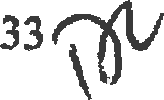 hotelSouthern Sun Katherine StreetPark Inn Sandton Park Inn Sandton Park Inn Sandton Park Inn Sandton Park Ann SandtonSuncoast Hotol(bb) Cost of	(ii) Cost of	(iii) Total emount accommodation of	shuttle	of travelingeach hotel atayR 1 467,00R 2 550,00R 445,00R 2 550,00R 338,00R 1 275,00R 3 360,00 	Towem		 	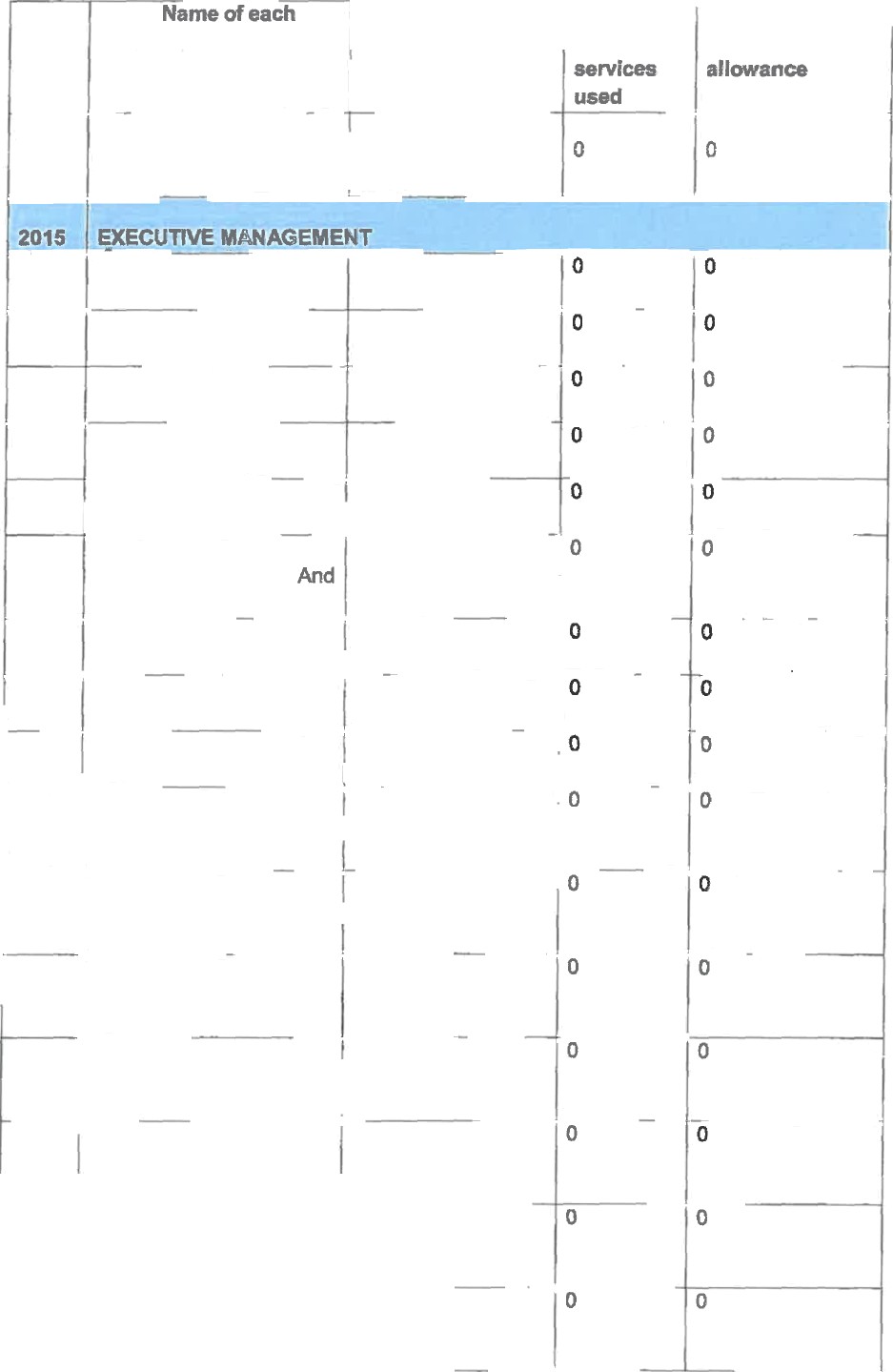 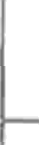 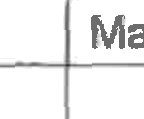 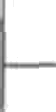 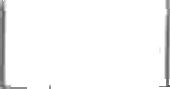 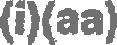 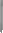 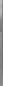 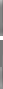 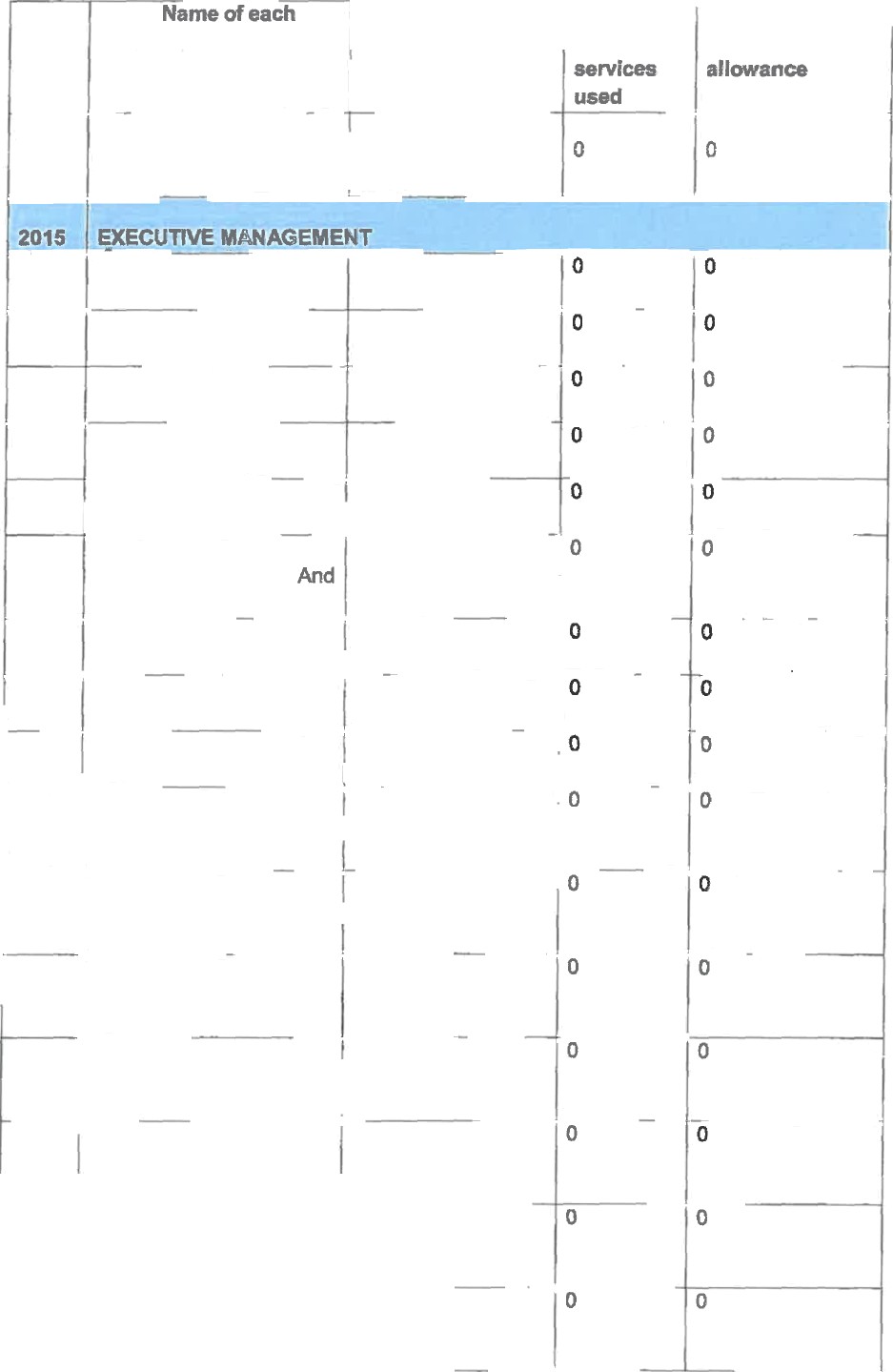 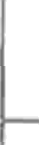 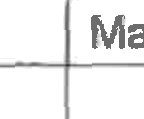 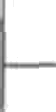 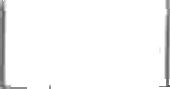 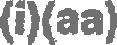 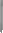 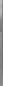 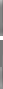 Protea Hotel Mafikeng	R 12 000,00Protea Hotel Mafikeng	R 1 782,80Hotel Osner	R 6 385,00Southern	Sun Elangeni	R 1 231.eoMaharanlMaharanl					 Southern	Sun  Elangeni	R 441,00Maharar›i		 		 	Southern Sun Elangeni	R 4 680,00 	Maharani		 		 		 		 	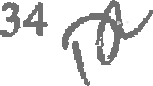 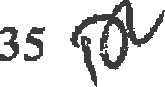 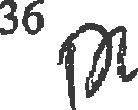 (i)(aa) Nams of each	(bb) Cost of	(ii) Cost of	(iii) Total amount hotel	accommodation of	shuttle	of travelingeach hotel stay	services	allowance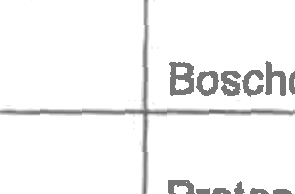 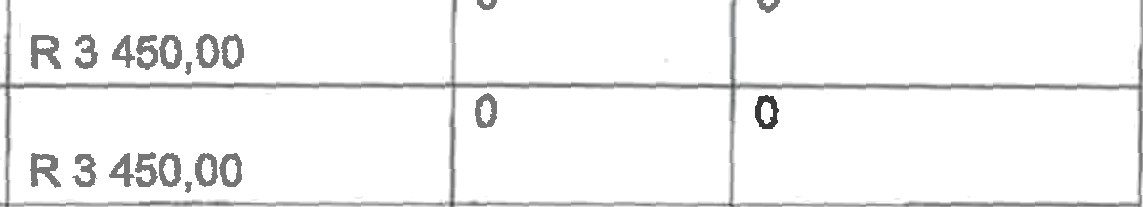 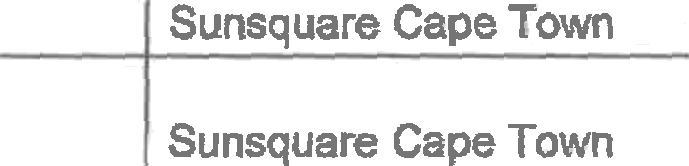 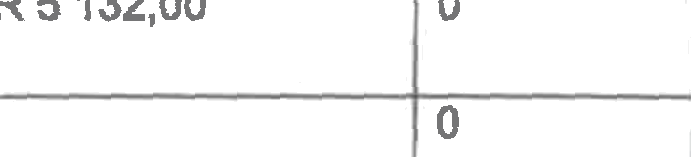 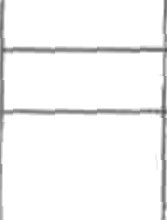 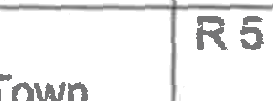 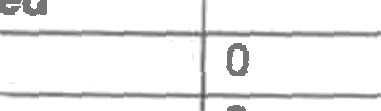 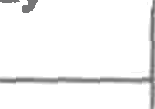 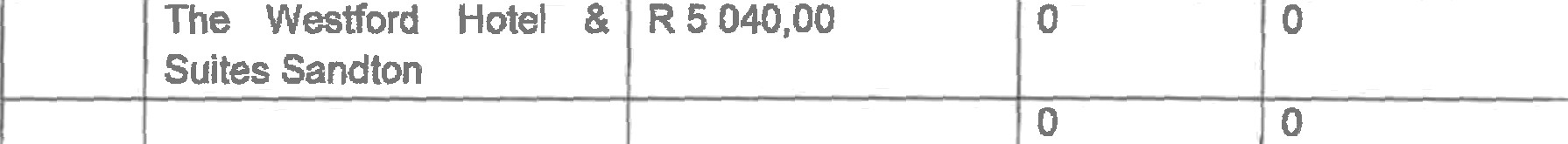 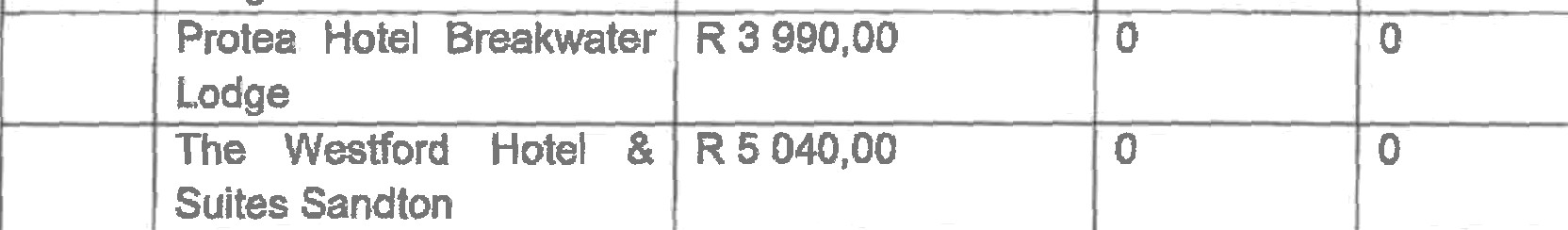 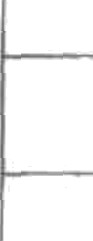 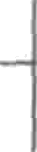 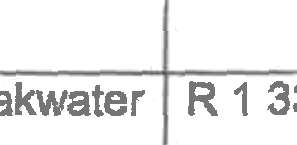 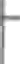 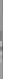 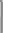 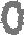 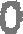 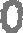 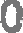 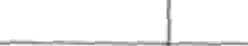 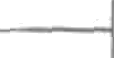 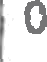 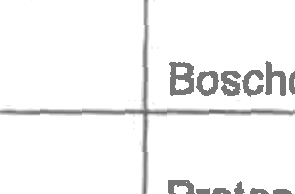 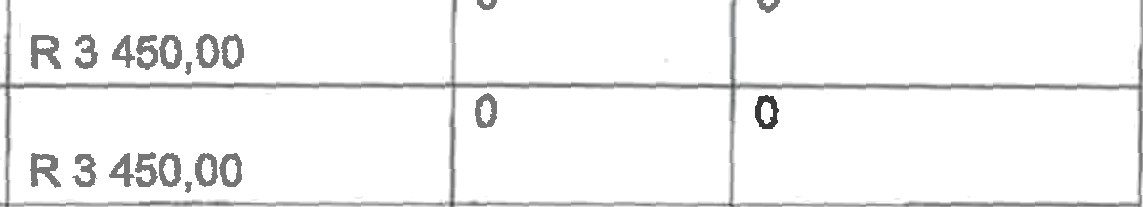 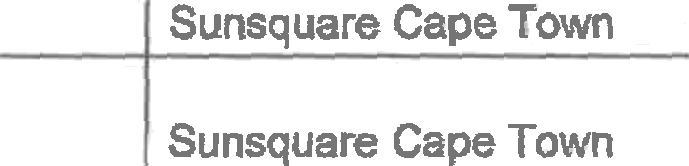 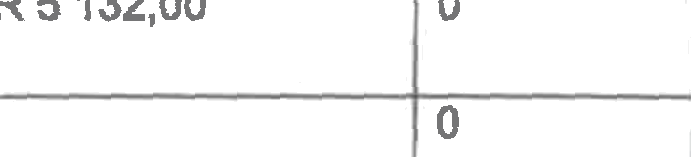 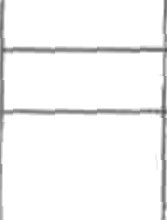 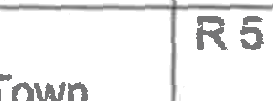 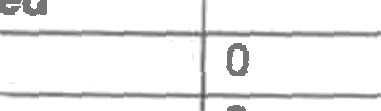 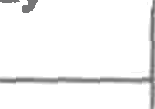 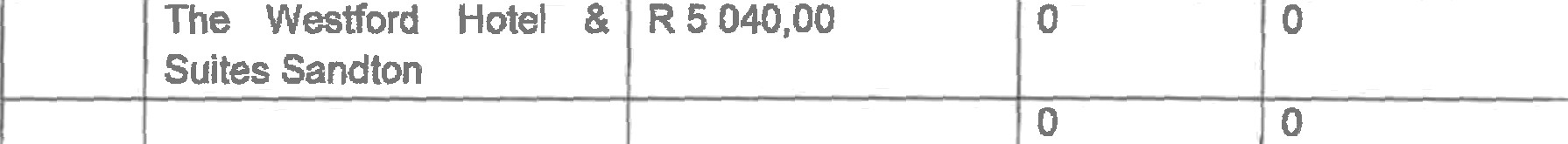 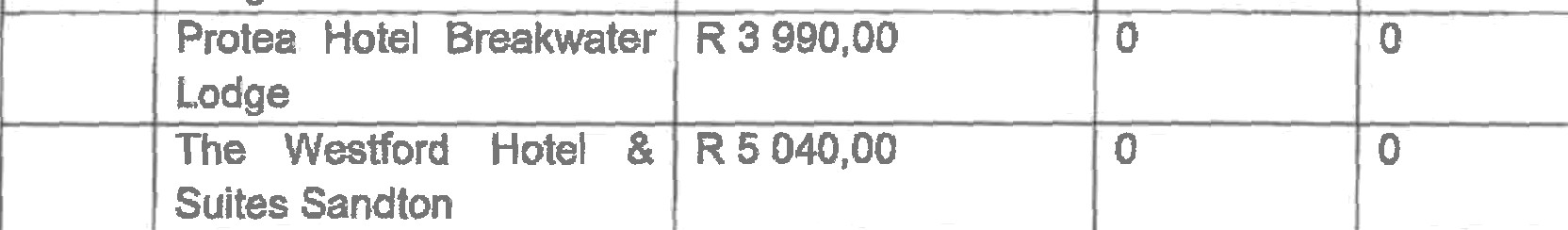 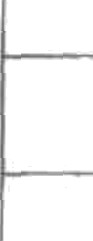 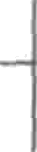 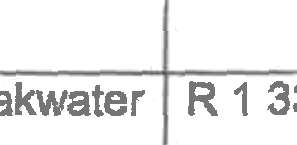 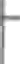 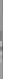 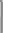 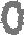 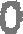 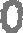 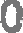 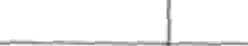 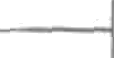 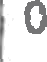 used	 	Sunsquare Cape Town	R 533,80R o f32,60,  0	0	,0	0Sunsquare Cape Town0	0Sunsquare Cape Town	R 3 450,000	0Sunsquare Cape Town	R 3 450,000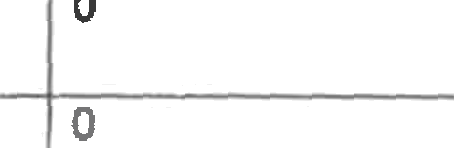 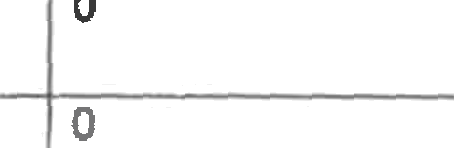 Boschdal Guesthouse	R 872,35		 	0Protea Hotel Hilton Garden	Court	East LondonR 1 312,00R 1 680,00	0	0”	"Protea Hotel Breakwater	R 1 330,00 LodgeProtea Hotel Break	ter R 3 990,00 LodgeThe Westford	Hotel	&	R 5 040,00	0Suites Sandton2016Protea Hotel Kimberley	R 3 111,800	iO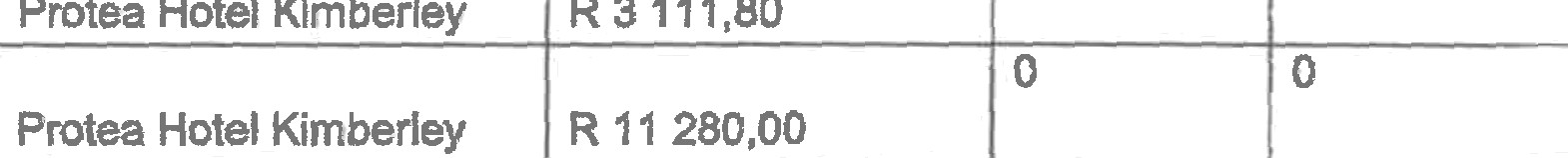 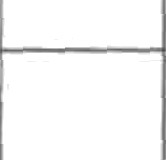 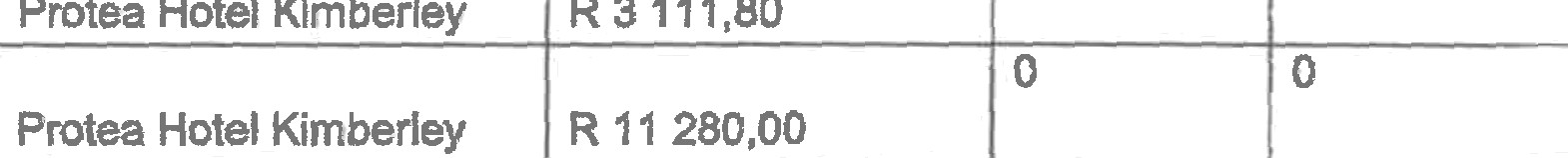 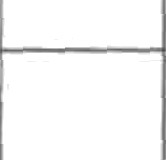 Protea Hotal Kimberley	R 11 280,00Cape Town Lodge	R 16 000,00	0	0	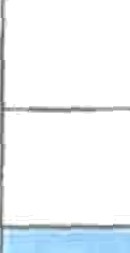 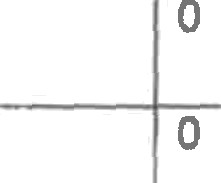 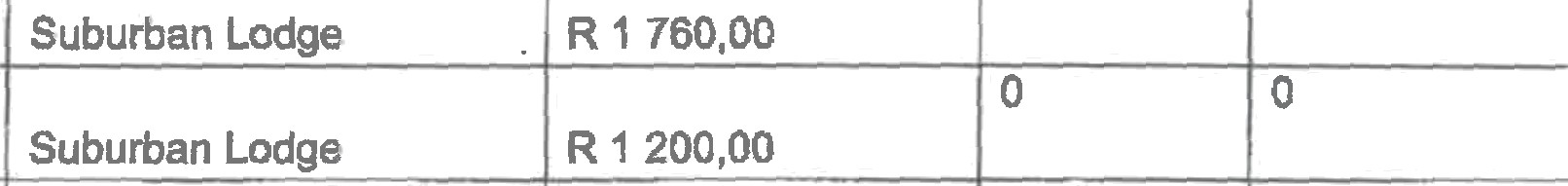 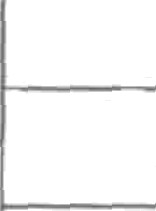 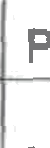 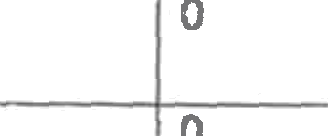 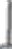 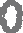 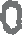 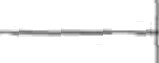 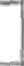 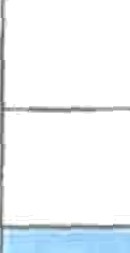 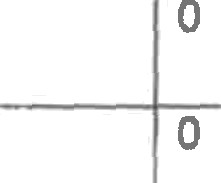 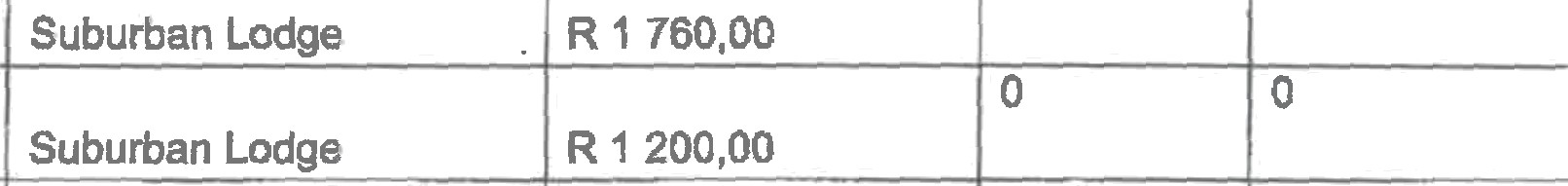 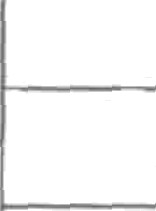 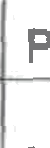 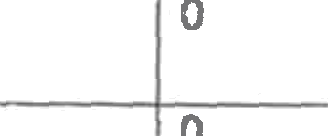 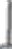 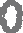 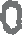 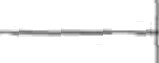 BOAftD MEMBERSSouthern Sun Katherine ' R 3 070,00	0	0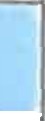 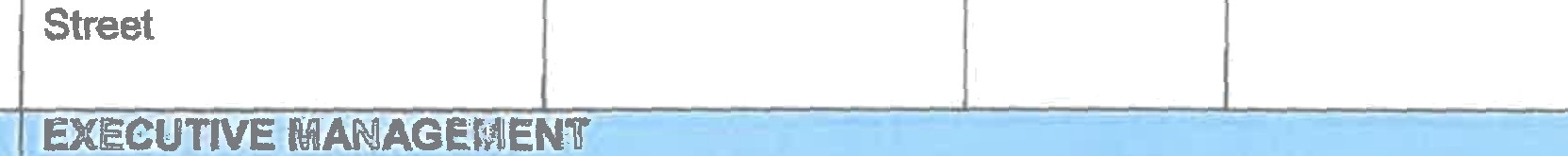 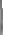 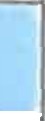 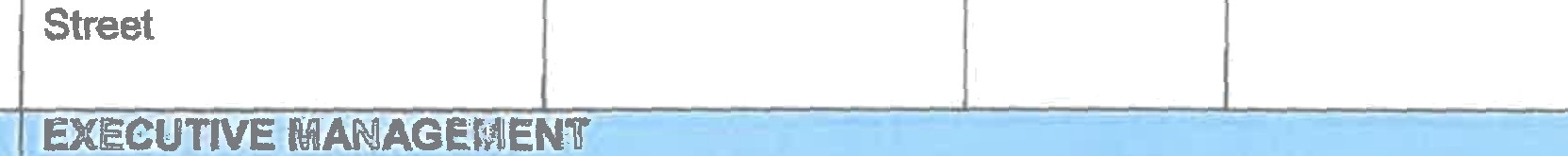 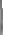 0	0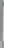  	   Blue Waters Hotel	R 4 782,00	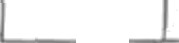 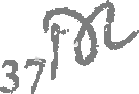 NATIONAL ASSEMBLYQUESTION POR WRITTEN REPLYQUESTION NUMBER: PQ 2007 (NW2166E)DATE OF PUBLICATION: 8 JUNE 2018s Ncxo noDEPUTY DIRECTOR-GENERAL: COODATE: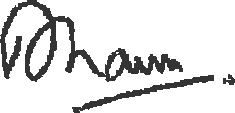 N CHAINEDDEPUTY DIRECTOR-GENERAL: STRATEGY AND PLANNINGDATE:3	IFo	n	d	e,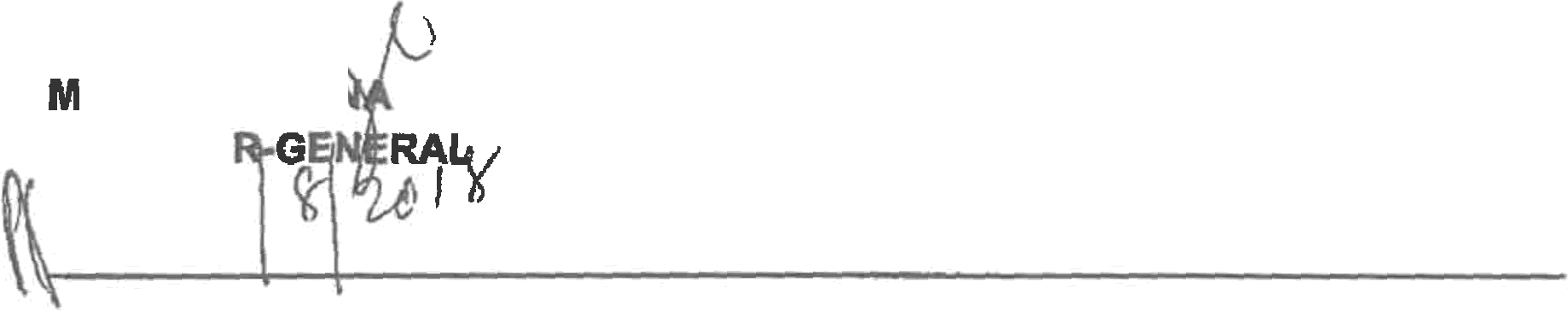 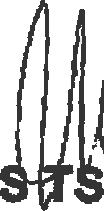 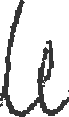 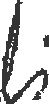 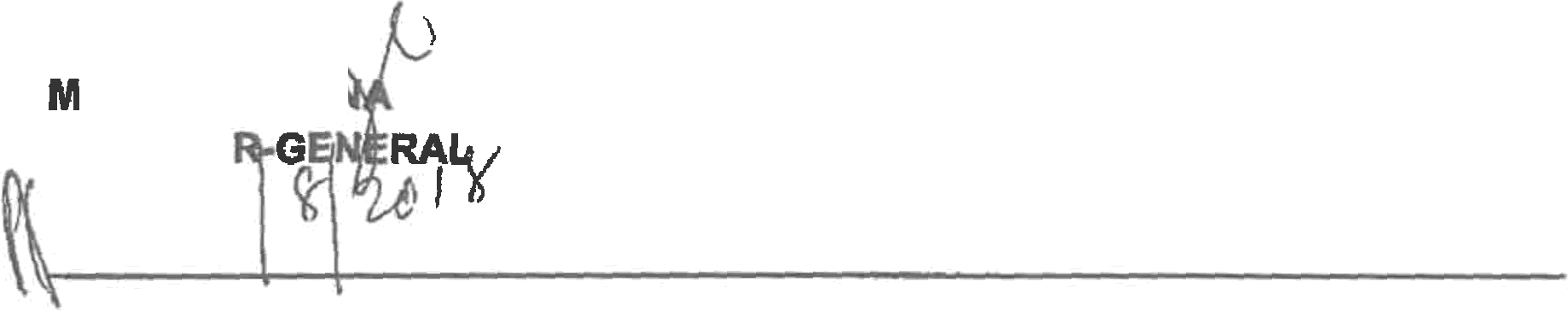 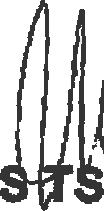 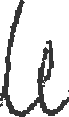 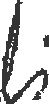 Approved/not approved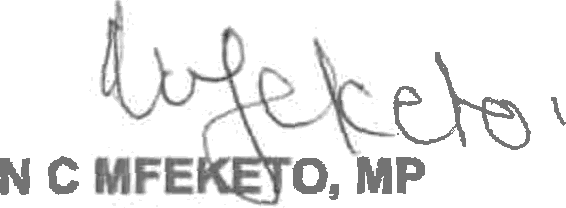 MINISTER FOR HUMAN SETTLEMENTSDATE:	.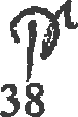 Hotel VerdeR 1 564,0000Hotel VerdeR 1 564,00R 1 200,000Hntel VerdeR 1 564,0000Hotel VerdeR 1 564,0000Protea HotelR 1 311,2500WanderersProtea HotelR 1 617,2500WanderersHotel VerdeR 1 442,8000Garden Court KingsR 1 446,100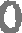 BeachProtea HotelR 1 300,000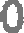 ParktonianProtea HotelR 1 300,000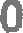 ParktonianCape Town LodgeR 1 100,0000Hotel VerdeR 1 692,8000Hotel VerdeR 1 442,80R477,000Beachwalk Bed &R 1 065,0000BreakfastCity Lodge O RR 1 300,0000Tambo TerminalProtea Hotel MarineR 2 617,B0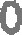 0Hampshire HotelR 1 870,0000Cape Town LodgeR 1 100,00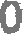 0Garden Court KingsR 1 378,3b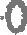 0BeachProtea HotelR 2 600,0000ParktonianHilton Hotel DurbanR 1 300,0000Hilton Hotel DurbanR 1 300,000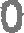 Raginson Btu HotelR 5 184,1000Port Elizabeth(I)(aa) Nsme ofeach hotel(bb) Cost ofaccommodation ofeach hotel stay(ii) Cost ofshukleservice used(lil) Total amoontof travelingallowanceRadieson Btu HotelPort ElizabethR 1 302,9000Townhouse Hotel &Conference CentreR 1 180,00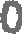 0Garden Court KimberleyR 1 407,6500Garden CourtPolokwaneR 3 189,40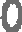 0Protea Hotal Fire &feel Cape TownR 1 310,750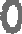 Radisson Btu HotelPort ElizabethR 2 600,0000Protea Hotel Fire &Ice! Cape TownR 2 921,5000Protea Hotel Fire &Ice! Cape TownR 1 310,7500Protea Hotel Fire &Ice! Cape TownR 2 701,5000Premier Hotel O.R.TamboR 1 290,000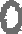 Radisson Btu HotelPort ElizabethR 1 300,00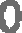 0Hilton Hotel DurbanR 2 847,0000Courtyard PortElizabethR 1 100,0000Radisson Btu HotelPort ElizabethR 1 300,0000Hilton Hotel DurbanR 2 600,00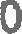 0Courtyard PortElizabethR 2 200,00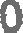 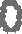 Protea Hotel SeaPointR 1 309,50002016BOARD MEMBERSBOARD MEMBERSBOARD MEMBERSBOARD MEMBERSAvis - Housing DevAgency Head OfficeR 813,98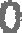 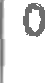 (i)(aa) Marne ofeach hotel(bb) Cost ofaccommodation of each hotel stay(li} co»t ofshuttle service used(ii¿ Solar amountof traveling allowance20 West Hotel AndApartmentsR 1 440,0000Protea I-foteI EdwardR 1 350,0000Premier I-IoteI O.R.TamboR 1 300,0000SENIOR MANAGEMENTSENIOR MANAGEMENTSENIOR MANAGEMENTSENIOR MANAGEMENTProtea HotelParktonianR 2 817,60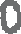 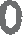 Holiday Inn E›‹pressSunnyparkR 1 050,0000Protea Hotel Fire &Ice! Cape TownR 1 310,6500Protea HotelParktonianR 1 308,80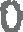 0Courtyard PortElizabethR 1 300,0000Hotel ColonR 8 880,0000Radisson Btu HotelPort ElizabethR 1 300,0000City Lodge PortElizabethR 1 100,000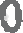 Protea HotelBalslaika SandtonR 2 619,5000Protea Hotel MarineR 2 617,6000Radisson Btu HotelR 2 519,4000Town Lodge PortElizabethR 1 010,00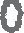 0Protea HotelParktonianR 1 308,70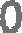 0Protea Hotel TheRanch & Lion ParkR 1 308,5000Radisson Btu HotelPort ElizabethR 2 600,0000jl7(°•› nama oeach hotel{bay cost «accommodation ofeach hotel stay{tfi cot	wshuttleservice used(iiij otalamountof bawlingallowanceVilla Simonne GuestLodge & BoutiqueHotelR 1 400,0000Protea Hotel Fire &Ice! Melrose ArchR 1 550,00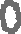 0Villa Simonne Guest Lodge & Boutique HotelR 2 800,00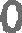 0City LodgeUmhlanga RidgeR 1 550,00R 650,000The Capital NlolokoR 3 400,00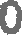 0The Capital MolokoR 3 400,00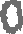 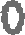 The Capital MolokoR 1 550,00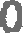 0City Lodge V 8 A WaterfrontR 1 550,000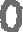 2017SENIOR MANAGEMENTSENIOR MANAGEMENTSENIOR MANAGEMENTSENIOR MANAGEMENTCity LodgeUmhlanga RidgeR 1 250,0000Southern SunBloemfonteinR 3 600,0000Radisson Btu LeVendomeR 1 550,0000City Lodge GrandWestR 1 400,00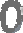 0City Lodge DurbanR 1 454,500DCity LodgeUmhlanga RidgeR 5 649,8800Protea Hotel MarineR 1 400,0000Protea Hotel Fire &Ice! Melrose ArchR 3 100,00R 552,000Protea Hotel Fire &Ice! Melrose ArchR 3 100,000Protea Hotel Fire &Icel Melrose ArchR 3 100,0000City Lodge GrandWestR 2 800,00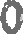 0Strand Tower HotelR 2 800.00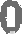 0(i)(aa) Nbme of(bb) Cost of(li) Cost of' (IU”Total amounteach hotelaccommodation ofshuttleof travelingHotelGarden Court EastLondonR 1 400,0000Courtyard RosebankR 1 550,00R 1 080,000Protea HotelR 4 008,89R 900,000Umhlanga RidgeCourtyard RosebankR 1 350,00R 1 080,000(I)(aa) Name of eachhotel(I)(aa) Name of eachhotel(I)(aa) Name of eachhotel(bb) Cost ofaccommodation ofeach hotel stay(II) Cost ofshukle services(iii) Total amountof traveling allowance(I)(aa) Name of eachhotel(I)(aa) Name of eachhotel(I)(aa) Name of eachhotel(II) Cost ofshukle services(iii) Total amountof traveling allowanceSouthern Maharani	SunElangeniR 4 100,000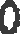 SouthernMaharaniSunElangeniR 441,0000SouthernSunElangeniR 3 060,000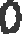 MaharaniMaharaniMaharaniR 3 060,000Southern MahaaniSunElangeniR 662,60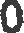 0SouthernMaharaniSunElangeniR 3 060,00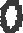 0Southern MaharaniSunElangeniR 540,60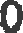 0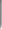 Southern MaharaniSunElangeniR 3 060,000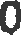 SouthernMaharaniSunElangeniR 410,88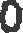 0Pine Lake InnPine Lake InnPine Lake InnR 1 000,0000Southern Maharani	SunElangeniR 4 590,00Southern MaharaniSunElangeniR 1 807,00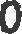 0Southern MaharaniSunElangeniR 4 100,000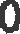 Thompsons HolidaysThompsons HolidaysThompsons HolidaysR 11 696,9000Garden ParadeCourtMarineR 1 495,00City Lodge Hotel Sandton Katherine StreetCity Lodge Hotel Sandton Katherine StreetCity Lodge Hotel Sandton Katherine StreetR 3 940,D0City Lodge Hotel Sandton Katherine StreetCity Lodge Hotel Sandton Katherine StreetCity Lodge Hotel Sandton Katherine StreetR 2 955,000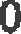 (i)(aa) Name of eachhotal(bb) Cost ofaccommodation of aach hotel stay(ii) Cost ofshuttle seMcesused(iii) Total amountof traveling allowanceCity Lodge Hotel SandtonKatherine StreetR 871,0000Premier	Hotel	East LondonR 1 3D0,0000R 1 150,0000Southern Sun Cape SunR 1 150,0000Southern Sun Cape SunR 4 200,0000Southern Sun Cape SunR 1 363,48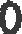 0Southern Sun Cape SunR 3 034,00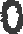 0Southern Sun Cape SunR 5 500,0000Southern Sun Cape SunR 451,50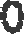 0Southern Sun Cape SunR 1 150,0000DMthem Sun Cape SunR 1 150,0000DMthem Sun Cape SunR 1 150,0000Southern Sun CapeSunR 1 150,000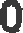 Southern Sun Cape SunR 1 150,0000Sunsquare Cape TownR 1 150,0000Sunsquare Cape Town00Sunsquare Cape TownR 1 150,0000Sunsquare Cape TownR 2 452,0000Sunsquare Cape TownR 605,92Sunsquare Cape TownR 1 282,0000Sunsquare Cape TownR 1 226,000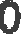 Sunsquare Cape TownR 5 400,00Sunsquare Cape TownR 579,80D0Sunsquare Cape TownR 5 132,00Sunsquare Cape TownR 5 400,000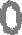 